CONTENIDO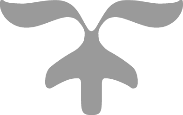 INTRODUCCIÓNBIENVENIDA DEL PRESIDENTE MUNICIPALCULTURA GUBERNAMENTAL NORMATIVIDAD APLICABLEOBJETIVOS DE LA DIRECCIÓNGUIAS OPERATIVASPROCEDIMIENTO PARA EL CONTROL DE DOCUMENTOSPROCEDIMIENTOS PARA LA MEJORA DEL DESEMPEÑO INSTITUCIONALMÉTODO DE CONFORMACIÓN DEL MANUAL ORGANIZACIONALIntroducción2Bienvenida de Presidente3Cultura Gubernamental4Normatividad Aplicable7Objetivos de la Dirección8Guías Operativas por Área:TesoreroAsistente personal de TesoreroAuxiliar AdministrativoSecretaria turno matutinoSecretaria turno vespertinoChofer mensajero9Procedimiento para el Control de documentos51Modelo de Mejora del desempeño Institucional del MunicipioProcedimiento de Selección de Personal.Procedimiento de Inducción del personal.Procedimiento de capacitación.Procedimiento de rendición de cuentas interno.52Método de Conformación del Manual OrganizacionalHoja de Control de Cambios5556El propósito del presente Manual tiene como fin ser un Instrumento que ayude a guiar, orientar y enfocar todos los esfuerzos de los servidores públicos en el cumplimiento de las funciones alineadas a los objetivos específicos de su puesto de trabajo asignado y a los objetivos de la Dirección a la cual pertenecen, de la misma manera, esta creado para mejorar la comunicación y transmitir información, respecto a la organización, y funcionamiento de cada Dependencia o Institución del H. Ayuntamiento de Mazatlán.Es del interés de la presente Administración Pública, encabezada por el Ing. Carlos Eduardo Felton González, ser eficiente en el desempeño diario de cada Servidor Público que colabora en el Municipio, es por ello, que el Manual Organizacional de cada Dirección fue creado para: Precisar las funciones encomendadas a la Dependencia, para evitar duplicidad de funciones, detectar omisiones y deslindar responsabilidades. Colaborar en la ejecución correcta de las actividades encomendadas al personal y proporcionar la uniformidad. Permitir el ahorro de tiempo y esfuerzos en la ejecución de las funciones, evitando la repetición de instrucciones y directrices. Proporcionar información básica para la planeación e instrumentar medidas de modernización administrativa. Servir como medio de integración al personal de nuevo ingreso, facilitando su incorporación e inducción a las distintas áreas. Ser un instrumento útil de orientación e información sobre las funciones o atribuciones asignadas a las unidades responsables. A partir de este momento eres un elemento importante de presente Administración Pública del H. Ayuntamiento de Mazatlán Sinaloa.Como colaborador, tus cualidades y aptitudes, han permitido considerarte para ingresar a nuestro equipo de trabajo y creemos que tu aporte va a ser fundamental para el logro de los objetivos de tu área de trabajo. Aquí encontrarás compañeros de trabajo cordiales, y un ambiente de trabajo adecuado, donde estoy seguro se te facilitará tener un excelente desempeño.Te felicitamos y nos complace tenerte con nosotros y esperamos que adoptes los valores de nuestra cultura: responsabilidad, disciplina y servicio de excelencia para el bien del país, del estado, de la sociedad y de tu familia. Así mismo, te exhortamos a vivir dichos valores y formes parte activa de este grupo humano que está trabajando para mejorar tu comunidad y ofrecer un excelente servicio a la ciudadanía.Al pertenecer a nuestro equipo de trabajo, has contraído una serie de deberes y responsabilidades que son necesarios cumplir y respetar, es por eso, es de mi gusto presentarte el presente Manual Organizacional de tu Dirección.Aquí encontraras una Guía Operativa que te ayudará a la adopción de tu puesto, ayudándote a enfocar constantemente el objetivo de tus actividades, de la misma manera, te muestra la metodología y parámetros de medición para el desarrollo de tus funciones de manera efectiva y la correspondiente rendición de cuentas hacia tu Jefe Inmediato.Quienes conformamos ésta Administración, entendemos perfectamente que nuestra sociedad y nuestro país esperan lo mejor de todos nosotros, de nuestros resultados y servicios, por lo tanto te invito a aprovechar tus habilidades y conocimientos para mejorar nuestro Mazatlán.De nuevo te doy la bienvenida a éste tu nuevo Equipo de trabajo, deseándote mucho éxito.¡Bienvenido!Ing. Carlos Eduardo Felton GonzálezPresidente del Municipio de Mazatlán, SinaloaMisiónAdministrar de manera eficiente y transparente los recursos del municipio que permita la ejecución de obras y servicios óptimos mediante la integración de esfuerzos entre sociedad y gobierno. VisiónSer un municipio con alto espíritu de servicio, que se acerque a la gente para atender sus necesidades con la prestación y la buena calidad y la buena gestión y administración de los recursos necesarios para implementar acciones que mejoren la calidad de vida de la población en el presente y generen oportunidades para el desarrollo del municipio a futuro.Código de Ética y ConductaPara fortalecer un Modelo de Gobierno que opere y sea eficiente se requiere de una Administración Pública ordenada, honesta y transparente; en este sentido, el Ingeniero Carlos Eduardo Felton González, C. Presidente Municipal de Mazatlán, ha planteado y exhortado a los servidores públicos del Municipio para que se comprometan a cumplir, en el periodo 2014-2016 “Construyendo Futuro”, el Código de Ética y Conducta, a fin de que con sus acciones se incrementen los estándares de calidad de la gestión municipal. El Código tiene como objetivos específicos: Llevar a cabo acciones permanentes para identificar y delimitar las conductas que en situaciones específicas deberán observar los servidores públicos en el desempeño de sus cargos o comisiones.Lograr que los servidores públicos conozcan, entiendan y vivan los valores y principios que dispone este código. Orientar a los servidores públicos en los asuntos relacionados con la emisión, aplicación y cumplimiento del Código, particularmente en caso de dilemas éticos. Este código es de observancia general y obligatoria tiene como objeto enunciar y dar a conocer, los valores y principios de carácter ético, además de orientar la actuación de los servidores públicos del H. Ayuntamiento de Mazatlán, en el desempeño de sus empleos, cargos o comisiones, ante las situaciones concretas que se le presenten, y que deriven de las funciones y actividades propias de la institución. Es responsabilidad de los sujetos de este código, ajustarse en el desempeño de sus actividades a los valores y principios previstas en este, independientemente de las obligaciones específicas que les correspondan conforme al ejercicio de sus funciones. Todo servidor público del H. Ayuntamiento de Mazatlán está obligado a conocer el Código de Ética y Conducta, a fin de aplicarlo en el ámbito de sus competencias, conforme a los valores, principios y conductas estipuladas en éste. Los valores y principios descritos en el presente código serán asumidos y cumplidos de manera consciente y responsable por todos los servidores públicos de la Administración Pública Municipal, con el propósito de consolidarlos en una cultura gubernamental. Todo servidor público, deberá observar los siguientes valores: Bien Común.- Todas las decisiones y acciones del servidor público deben estar dirigidas a la satisfacción de las necesidades e intereses de la sociedad por encima de sus intereses particulares.Entorno Cultural y Ecológico.- El servidor público debe realizar sus actividades evitando la afectación de nuestro patrimonio cultural y del ecosistema donde vive, asumiendo una férrea voluntad de respeto, defensa y preservación de la cultura y del medio ambiente de nuestro país, que se refleja en sus decisiones y actos. Generosidad.- El Servidor público deberá conducirse con una actitud sensible, solidaria de respeto y apoyo a los ciudadanos. Igualdad.- El servidor público debe prestar los servicios que se le han encomendado, a todos los miembros de la sociedad que tengan derecho a recibirlos, sin importar su origen étnico o nacional, el género, la edad, las discapacidades, la condición social, las condiciones de salud, la religión, las opiniones, las preferencias sexuales, el estado civil, preferencia política o cualquier otra que atente contra la dignidad humana. Integridad.- Todo servidor público debe actuar con honestidad atendiendo siempre a la verdad Justicia.- El servidor público debe conducirse invariablemente con apego a las normas jurídicas inherentes a la función que desempeña. Respetar el Estado de Derecho es una responsabilidad que, debe asumir y cumplir. Liderazgo.- El servidor público debe trabajar para convertirse en un decidido promotor de valores y principios en la sociedad y en la institución pública, partiendo del ejemplo personal, ya que a través de su actitud, actuación y desempeño se construye la confianza de los ciudadanos a las instituciones. Respeto.- Todo servidor público debe dar a las personas un trato digno, cortés, cordial y tolerante. Además, está obligado a reconocer y considerar en todo momento los derechos, libertades y cualidades inherentes a la condición humana. Responsabilidad.- El servidor público debe realizar las funciones encomendadas, cumpliendo con las metas y objetivos del H. Ayuntamiento de Mazatlán, a fin de alcanzar con eficiencia y eficacia los resultados esperados, mejorando su desempeño y la atención al ciudadano, asumiendo así las consecuencias de sus actos y decisiones.Subsidiariedad.- El servidor público debe resolver los temas que le sean propios y estar atento para participar en la solución de los problemas en las áreas de sus compañeros, trabajando en equipo para fomentar un gobierno eficaz en la consecución de resultados para el bienestar de Mazatlán. Solidaridad.- Como servidor público debe integrarse plenamente en la comunidad en la que vive y a la cual representa, uniendo sus esfuerzos a los de sus compañeros del gobierno municipal, para servir a los demás en los momentos difíciles y de la vida diaria. Todo servidor público, deberá observar los siguientes principios en el desempeño de sus funciones: Conflicto de Interés y Uso del Cargo Público.- El servidor público se abstendrá de participar en acciones y situaciones que lo beneficien en lo personal o a familiares de manera directa o indirecta.Eficiencia.- El servidor público debe ejercitar la función pública en forma congruente a los fines y propósitos establecidos por el empleo, cargo o comisión de que se trate. Honradez- Como servidor público en el ejercicio de sus funciones, debe utilizar los recursos públicos tanto humanos como materiales, técnicos y financieros, que se le encomiendan o responsabilicen, con el mayor cuidado y esmero, dedicándolos exclusivamente al fin para el que se encuentran efectos. Imparcialidad.- El servidor público no debe desvirtuar el ejercicio de la función pública para beneficiar intereses personales, familiares o de negocios. Lealtad.- El servidor público debe guardar la Constitución Política de los Estados Unidos Mexicanos, la Constitución Política del Estado de Sinaloa, las instituciones y el orden jurídico del país, asimismo, entregarse a la institución, preservando y protegiendo los intereses públicos. Legalidad.- Como servidor público su actuación debe ajustarse a lo expresamente establecido en la Ley.  Transparencia.- El servidor público debe permitir y garantizar el acceso a la información gubernamental, sin más límite que el que imponga el interés público y los derechos de privacidad de los particulares establecidos por la ley. Hacer un uso responsable y claro de los recursos públicos, eliminando cualquier discrecionalidad indebida en su aplicación. Rendición de Cuentas.- El servidor debe asumir plenamente ante la sociedad, la responsabilidad de desempeñar sus funciones en forma adecuada y sujetarse a la evaluación de la propia sociedad. Realizar sus funciones con eficacia y calidad así como contar permanentemente con la disposición para desarrollar procesos de mejora continua, de modernización y de optimización de recursos públicos.La Tesorería Municipal se encarga de elaborar el presupuesto anual municipal, de acuerdo a los ingresos estimados. Está al pendiente de que el conjunto de las dependencias que conforman el Municipio, mantengan el equilibrio entre el gasto real y el presupuestado para evitar que al final del ejercicio fiscal se presenten déficits o desviaciones imposibles de corregir. De la misma forma, mantiene un contacto permanente con los contribuyentes para alentarlos a cumplir puntualmente con sus obligaciones tributarias con el Municipio y es la responsable del adecuado registro contable de las operaciones que se llevan a cabo.La Tesorería Municipal, cuenta con un marco jurídico basado en:Reglamento de la Administración Pública del Municipio de Mazatlán.Reglamento de Bando de Policía y Buen Gobierno del Estado de Sinaloa.Ley de Presupuesto, Contabilidad y Gasto Público del Estado de Sinaloa.Ley de Acceso a la información Pública del Estado de Sinaloa.Ley de Responsabilidades Administrativas de los Servidores Públicos del Estado de SinaloaLey de Gobierno Municipal del Estado de Sinaloa.Ley Federal de Trabajo.Constitución Política del Estado de Sinaloa.Constitución Política de los Estados Unidos Mexicanos.Código Civil del Estado de Sinaloa.MISIÓNElaboración anual de la propuesta de Ley de Ingresos y del Presupuesto de Egresos y la vigilancia en el manejo adecuado de los mismos, observando los criterios de Racionalidad, Austeridad y Disciplina Financiera que deben cumplir las diferentes dependencias que conforman el Municipio. VISIÓNA través de la estricta vigilancia en el adecuado uso de los Fondos Públicos y de manejar la información en un marco de transparencia, lograr que la ciudadanía confíe en el manejo con que sus autoridades municipales operan dichos recursos.OBJETIVOSImpulsar un Sistema de Gobierno que mantenga cercanía y confianza con la sociedad por la aplicación transparente y eficiente de los recursos públicos para generar el mayor beneficio a la sociedad, reduciendo costos de operación y modernizando los procesos administrativos. GUIA OPERATIVAGUIA OPERATIVATesorería MunicipalTesorería MunicipalTESOREROTESOREROObjetivoObjetivoImpulsar un Sistema de Gobierno que mantenga cercanía y confianza con la sociedad por la aplicación transparente y eficiente de los recursos públicos para generar el mayor beneficio a la sociedad, reduciendo costos de operación y modernizando los procesos administrativos. Impulsar un Sistema de Gobierno que mantenga cercanía y confianza con la sociedad por la aplicación transparente y eficiente de los recursos públicos para generar el mayor beneficio a la sociedad, reduciendo costos de operación y modernizando los procesos administrativos. Conocimientos y HabilidadesConocimientos y HabilidadesCalidad de servicioAdministración y ContabilidadCapacidad verbal y Facilidad de palabraManejo de equipo de cómputo y paquetería OfficePaciencia y comunicación asertivaLeyes y Reglamentos aplicablesLiderazgo y Trabajo en EquipoHerramientas y equipoHerramientas y equipoComputadora / ImpresoraAgenda de trabajo / Block de NotasTeléfono / ConmutadorPresupuestos / Estados de CuentaCopiadora / EscánerLibros PresupuestalesPuestos a su cargo               NingunoPuestos a su cargo               NingunoJefe InmediatoTesoreroJefe InmediatoTesoreroDepartamento del Jefe InmediatoDepartamento del Jefe InmediatoTesorería MunicipalTesorería MunicipalResponsable de actualización de esta guíaResponsable de actualización de esta guíaDirección de Recursos Humanos del H. Ayuntamiento de MazatlánDirección de Recursos Humanos del H. Ayuntamiento de MazatlánFUNCION 1. ELABORAR LA CUENTA PÚBLICA DEL MUNICIPIOFUNCION 1. ELABORAR LA CUENTA PÚBLICA DEL MUNICIPIOFUNCION 1. ELABORAR LA CUENTA PÚBLICA DEL MUNICIPIOFUNCION 1. ELABORAR LA CUENTA PÚBLICA DEL MUNICIPIORealizar la integración de las cuentas públicas (estados financieros del Ayuntamiento) con el Jefe de Departamento de Contabilidad, revisando: Estados financieros y Anexos.Intereses y comisiones de las cuentas bancarias del Municipio.Ingresos, egresos y saldos finales del mes.Preparar y coordinar la presentación (a más tardar el día 15 de cada mes) sobre los resultados de la cuenta pública en la Comisión de Hacienda de Regidores.Elaborar una ficha técnica donde se numeran los puntos más importantes encontrados en el análisis de la Cuenta Pública.Informar a través de oficio, a la Comisión de Hacienda notificándole sobre la presentación de la Cuenta Pública para su análisis y aprobación.PRODUCTIVIDADRealizar la integración de las cuentas públicas (estados financieros del Ayuntamiento) con el Jefe de Departamento de Contabilidad, revisando: Estados financieros y Anexos.Intereses y comisiones de las cuentas bancarias del Municipio.Ingresos, egresos y saldos finales del mes.Preparar y coordinar la presentación (a más tardar el día 15 de cada mes) sobre los resultados de la cuenta pública en la Comisión de Hacienda de Regidores.Elaborar una ficha técnica donde se numeran los puntos más importantes encontrados en el análisis de la Cuenta Pública.Informar a través de oficio, a la Comisión de Hacienda notificándole sobre la presentación de la Cuenta Pública para su análisis y aprobación.PRODUCTIVIDADRealizar la integración de las cuentas públicas (estados financieros del Ayuntamiento) con el Jefe de Departamento de Contabilidad, revisando: Estados financieros y Anexos.Intereses y comisiones de las cuentas bancarias del Municipio.Ingresos, egresos y saldos finales del mes.Preparar y coordinar la presentación (a más tardar el día 15 de cada mes) sobre los resultados de la cuenta pública en la Comisión de Hacienda de Regidores.Elaborar una ficha técnica donde se numeran los puntos más importantes encontrados en el análisis de la Cuenta Pública.Informar a través de oficio, a la Comisión de Hacienda notificándole sobre la presentación de la Cuenta Pública para su análisis y aprobación.PRODUCTIVIDADRealizar la integración de las cuentas públicas (estados financieros del Ayuntamiento) con el Jefe de Departamento de Contabilidad, revisando: Estados financieros y Anexos.Intereses y comisiones de las cuentas bancarias del Municipio.Ingresos, egresos y saldos finales del mes.Preparar y coordinar la presentación (a más tardar el día 15 de cada mes) sobre los resultados de la cuenta pública en la Comisión de Hacienda de Regidores.Elaborar una ficha técnica donde se numeran los puntos más importantes encontrados en el análisis de la Cuenta Pública.Informar a través de oficio, a la Comisión de Hacienda notificándole sobre la presentación de la Cuenta Pública para su análisis y aprobación.PRODUCTIVIDADPeriódicamente es necesario aplicar una evaluación individual  cada empleado para medir el Índice de Productividad Individual (iPi), de acuerdo a: Periódicamente es necesario aplicar una evaluación individual  cada empleado para medir el Índice de Productividad Individual (iPi), de acuerdo a: Periódicamente es necesario aplicar una evaluación individual  cada empleado para medir el Índice de Productividad Individual (iPi), de acuerdo a: Periódicamente es necesario aplicar una evaluación individual  cada empleado para medir el Índice de Productividad Individual (iPi), de acuerdo a: Indicadores de Desempeño individual del Puesto:Indicadores de Desempeño individual del Puesto:Indicadores de Desempeño individual del Puesto:Indicadores de Desempeño individual del Puesto:NOMBRE DEL INDICADORUNIDADESFRECUENCIAFORMULAConformación de la Cuenta PúblicaNumero enteroSegún demandaIntegrando en tiempo y forma la Cuenta PúblicaDocumentación Obligatoria:Documentación Obligatoria:Documentación Obligatoria:Documentación Obligatoria:REPORTEFECHA LIMITE DE ENTREGA                             FECHA LIMITE DE ENTREGA                             DESTINO                                                                    Presentación de la Cuenta PúblicaSegún demandaSegún demandaRegidoresFUNCION 2. PRESENTAR LA CUENTA PÚBLICA DEL MUNICIPIOFUNCION 2. PRESENTAR LA CUENTA PÚBLICA DEL MUNICIPIOFUNCION 2. PRESENTAR LA CUENTA PÚBLICA DEL MUNICIPIOFUNCION 2. PRESENTAR LA CUENTA PÚBLICA DEL MUNICIPIOAcudir puntualmente a la reunión de la presentación y realizar la presentación de la Cuenta Pública a través del uso de fichas técnicas.Aclarar a los asistentes los resultados más importantes del análisis y tomar nota de cualquier observación realizada por los Regidores.Entregar a los Regidores copia del Reporte de la Cuenta Pública (de forma digital e impresa).Informar al Jefe de Contabilidad los resultados más relevantes de la presentación en caso de ser necesario. PRODUCTIVIDADAcudir puntualmente a la reunión de la presentación y realizar la presentación de la Cuenta Pública a través del uso de fichas técnicas.Aclarar a los asistentes los resultados más importantes del análisis y tomar nota de cualquier observación realizada por los Regidores.Entregar a los Regidores copia del Reporte de la Cuenta Pública (de forma digital e impresa).Informar al Jefe de Contabilidad los resultados más relevantes de la presentación en caso de ser necesario. PRODUCTIVIDADAcudir puntualmente a la reunión de la presentación y realizar la presentación de la Cuenta Pública a través del uso de fichas técnicas.Aclarar a los asistentes los resultados más importantes del análisis y tomar nota de cualquier observación realizada por los Regidores.Entregar a los Regidores copia del Reporte de la Cuenta Pública (de forma digital e impresa).Informar al Jefe de Contabilidad los resultados más relevantes de la presentación en caso de ser necesario. PRODUCTIVIDADAcudir puntualmente a la reunión de la presentación y realizar la presentación de la Cuenta Pública a través del uso de fichas técnicas.Aclarar a los asistentes los resultados más importantes del análisis y tomar nota de cualquier observación realizada por los Regidores.Entregar a los Regidores copia del Reporte de la Cuenta Pública (de forma digital e impresa).Informar al Jefe de Contabilidad los resultados más relevantes de la presentación en caso de ser necesario. PRODUCTIVIDADPeriódicamente es necesario aplicar una evaluación individual  cada empleado para medir el Índice de Productividad Individual (iPi), de acuerdo a: Periódicamente es necesario aplicar una evaluación individual  cada empleado para medir el Índice de Productividad Individual (iPi), de acuerdo a: Periódicamente es necesario aplicar una evaluación individual  cada empleado para medir el Índice de Productividad Individual (iPi), de acuerdo a: Periódicamente es necesario aplicar una evaluación individual  cada empleado para medir el Índice de Productividad Individual (iPi), de acuerdo a: Indicadores de Desempeño individual del Puesto:Indicadores de Desempeño individual del Puesto:Indicadores de Desempeño individual del Puesto:Indicadores de Desempeño individual del Puesto:NOMBRE DEL INDICADORUNIDADESFRECUENCIAFORMULAEntrega de Cuenta PúblicaNumero enteroTrimestralPresentando y entregando la Cuenta Pública (física y digital)Documentación Obligatoria:Documentación Obligatoria:Documentación Obligatoria:Documentación Obligatoria:REPORTEFECHA LIMITE DE ENTREGA                             FECHA LIMITE DE ENTREGA                             DESTINO                                                                    Cuenta PúblicaTrimestralTrimestralRegidoresFUNCION 3. REVISIÓN DE PRESUPUESTOS OPERATIVOS ANUALESFUNCION 3. REVISIÓN DE PRESUPUESTOS OPERATIVOS ANUALESFUNCION 3. REVISIÓN DE PRESUPUESTOS OPERATIVOS ANUALESFUNCION 3. REVISIÓN DE PRESUPUESTOS OPERATIVOS ANUALESSolicitar a los Directores de las Dependencias e Instituciones del Municipio su participación para la generación del Presupuesto Operativo Anual, haciendo uso de los formatos pre-establecidos. Recibir los Presupuestos elaborados, verificando que se haya considerado el presupuesto del año anterior, las causas de los gastos extraordinarios y los ingresos recaudados (en caso de que aplique), así como la nómina desglosada, calendario del presupuesto y los insumos generales de manera mensual con los importes de cada apartado o rublo, por ultimo verificar la relación de los fondos asegurados a recibir, así como la relación del ingreso por recaudar (según aplique). Revisar el monto económico por concepto de egreso e ingreso de cada partida individual y total. En el caso de paramunicipales, verificar que los Presupuestos estén apegados a la ley aplicable.En caso de ser aprobado, informar al departamento de Control Presupuestal y al Director de la Dependencia involucrada. Solicitar ajustes en caso de ser necesario.Verificar que se guarde en el Sistema SADMUN cada presupuesto elaborado, de la misma manera, confirmar que los Presupuestos Operativos Anuales elaborados se envíen oportunamente a la Auditoria Superior del Estado confirmando de recibido.PRODUCTIVIDADSolicitar a los Directores de las Dependencias e Instituciones del Municipio su participación para la generación del Presupuesto Operativo Anual, haciendo uso de los formatos pre-establecidos. Recibir los Presupuestos elaborados, verificando que se haya considerado el presupuesto del año anterior, las causas de los gastos extraordinarios y los ingresos recaudados (en caso de que aplique), así como la nómina desglosada, calendario del presupuesto y los insumos generales de manera mensual con los importes de cada apartado o rublo, por ultimo verificar la relación de los fondos asegurados a recibir, así como la relación del ingreso por recaudar (según aplique). Revisar el monto económico por concepto de egreso e ingreso de cada partida individual y total. En el caso de paramunicipales, verificar que los Presupuestos estén apegados a la ley aplicable.En caso de ser aprobado, informar al departamento de Control Presupuestal y al Director de la Dependencia involucrada. Solicitar ajustes en caso de ser necesario.Verificar que se guarde en el Sistema SADMUN cada presupuesto elaborado, de la misma manera, confirmar que los Presupuestos Operativos Anuales elaborados se envíen oportunamente a la Auditoria Superior del Estado confirmando de recibido.PRODUCTIVIDADSolicitar a los Directores de las Dependencias e Instituciones del Municipio su participación para la generación del Presupuesto Operativo Anual, haciendo uso de los formatos pre-establecidos. Recibir los Presupuestos elaborados, verificando que se haya considerado el presupuesto del año anterior, las causas de los gastos extraordinarios y los ingresos recaudados (en caso de que aplique), así como la nómina desglosada, calendario del presupuesto y los insumos generales de manera mensual con los importes de cada apartado o rublo, por ultimo verificar la relación de los fondos asegurados a recibir, así como la relación del ingreso por recaudar (según aplique). Revisar el monto económico por concepto de egreso e ingreso de cada partida individual y total. En el caso de paramunicipales, verificar que los Presupuestos estén apegados a la ley aplicable.En caso de ser aprobado, informar al departamento de Control Presupuestal y al Director de la Dependencia involucrada. Solicitar ajustes en caso de ser necesario.Verificar que se guarde en el Sistema SADMUN cada presupuesto elaborado, de la misma manera, confirmar que los Presupuestos Operativos Anuales elaborados se envíen oportunamente a la Auditoria Superior del Estado confirmando de recibido.PRODUCTIVIDADSolicitar a los Directores de las Dependencias e Instituciones del Municipio su participación para la generación del Presupuesto Operativo Anual, haciendo uso de los formatos pre-establecidos. Recibir los Presupuestos elaborados, verificando que se haya considerado el presupuesto del año anterior, las causas de los gastos extraordinarios y los ingresos recaudados (en caso de que aplique), así como la nómina desglosada, calendario del presupuesto y los insumos generales de manera mensual con los importes de cada apartado o rublo, por ultimo verificar la relación de los fondos asegurados a recibir, así como la relación del ingreso por recaudar (según aplique). Revisar el monto económico por concepto de egreso e ingreso de cada partida individual y total. En el caso de paramunicipales, verificar que los Presupuestos estén apegados a la ley aplicable.En caso de ser aprobado, informar al departamento de Control Presupuestal y al Director de la Dependencia involucrada. Solicitar ajustes en caso de ser necesario.Verificar que se guarde en el Sistema SADMUN cada presupuesto elaborado, de la misma manera, confirmar que los Presupuestos Operativos Anuales elaborados se envíen oportunamente a la Auditoria Superior del Estado confirmando de recibido.PRODUCTIVIDADPeriódicamente es necesario aplicar una evaluación individual  cada empleado para medir el Índice de Productividad Individual (iPi), de acuerdo a: Periódicamente es necesario aplicar una evaluación individual  cada empleado para medir el Índice de Productividad Individual (iPi), de acuerdo a: Periódicamente es necesario aplicar una evaluación individual  cada empleado para medir el Índice de Productividad Individual (iPi), de acuerdo a: Periódicamente es necesario aplicar una evaluación individual  cada empleado para medir el Índice de Productividad Individual (iPi), de acuerdo a: Indicadores de Desempeño individual del Puesto:Indicadores de Desempeño individual del Puesto:Indicadores de Desempeño individual del Puesto:Indicadores de Desempeño individual del Puesto:NOMBRE DEL INDICADORUNIDADESFRECUENCIAFORMULAElaboración de Presupuestos Operativos Anuales%AnualPOA realizados / Dependencias asignadasDocumentación Obligatoria:Documentación Obligatoria:Documentación Obligatoria:Documentación Obligatoria:REPORTEFECHA LIMITE DE ENTREGA                             FECHA LIMITE DE ENTREGA                             DESTINO                                                                    Presupuesto Operativo Anual (Autorización)AnualAnualDependencias asignadasFUNCION 4. REVISIÓN DE SOLICITUDES DE RE-CLASIFICACIONES CONTABLESFUNCION 4. REVISIÓN DE SOLICITUDES DE RE-CLASIFICACIONES CONTABLESFUNCION 4. REVISIÓN DE SOLICITUDES DE RE-CLASIFICACIONES CONTABLESFUNCION 4. REVISIÓN DE SOLICITUDES DE RE-CLASIFICACIONES CONTABLESFUNCION 4. REVISIÓN DE SOLICITUDES DE RE-CLASIFICACIONES CONTABLESFUNCION 4. REVISIÓN DE SOLICITUDES DE RE-CLASIFICACIONES CONTABLESRevisar el informe del total de re-clasificaciones de cuentas para solvencias presupuestales generadas en el día y en la semana.Solicitar al Jefe de Control Presupuestal un análisis semanal de las aplicaciones presupuestales para detectar errores de afectación de clasificadores.Asesorar al Jefe de Control Presupuestal para evitar errores en la aplicación de clasificadores.PRODUCTIVIDADRevisar el informe del total de re-clasificaciones de cuentas para solvencias presupuestales generadas en el día y en la semana.Solicitar al Jefe de Control Presupuestal un análisis semanal de las aplicaciones presupuestales para detectar errores de afectación de clasificadores.Asesorar al Jefe de Control Presupuestal para evitar errores en la aplicación de clasificadores.PRODUCTIVIDADRevisar el informe del total de re-clasificaciones de cuentas para solvencias presupuestales generadas en el día y en la semana.Solicitar al Jefe de Control Presupuestal un análisis semanal de las aplicaciones presupuestales para detectar errores de afectación de clasificadores.Asesorar al Jefe de Control Presupuestal para evitar errores en la aplicación de clasificadores.PRODUCTIVIDADRevisar el informe del total de re-clasificaciones de cuentas para solvencias presupuestales generadas en el día y en la semana.Solicitar al Jefe de Control Presupuestal un análisis semanal de las aplicaciones presupuestales para detectar errores de afectación de clasificadores.Asesorar al Jefe de Control Presupuestal para evitar errores en la aplicación de clasificadores.PRODUCTIVIDADRevisar el informe del total de re-clasificaciones de cuentas para solvencias presupuestales generadas en el día y en la semana.Solicitar al Jefe de Control Presupuestal un análisis semanal de las aplicaciones presupuestales para detectar errores de afectación de clasificadores.Asesorar al Jefe de Control Presupuestal para evitar errores en la aplicación de clasificadores.PRODUCTIVIDADRevisar el informe del total de re-clasificaciones de cuentas para solvencias presupuestales generadas en el día y en la semana.Solicitar al Jefe de Control Presupuestal un análisis semanal de las aplicaciones presupuestales para detectar errores de afectación de clasificadores.Asesorar al Jefe de Control Presupuestal para evitar errores en la aplicación de clasificadores.PRODUCTIVIDADPeriódicamente es necesario aplicar una evaluación individual  cada empleado para medir el Índice de Productividad Individual (iPi), de acuerdo a: Periódicamente es necesario aplicar una evaluación individual  cada empleado para medir el Índice de Productividad Individual (iPi), de acuerdo a: Periódicamente es necesario aplicar una evaluación individual  cada empleado para medir el Índice de Productividad Individual (iPi), de acuerdo a: Periódicamente es necesario aplicar una evaluación individual  cada empleado para medir el Índice de Productividad Individual (iPi), de acuerdo a: Periódicamente es necesario aplicar una evaluación individual  cada empleado para medir el Índice de Productividad Individual (iPi), de acuerdo a: Periódicamente es necesario aplicar una evaluación individual  cada empleado para medir el Índice de Productividad Individual (iPi), de acuerdo a: Indicadores de Desempeño individual del Puesto:Indicadores de Desempeño individual del Puesto:Indicadores de Desempeño individual del Puesto:Indicadores de Desempeño individual del Puesto:Indicadores de Desempeño individual del Puesto:Indicadores de Desempeño individual del Puesto:NOMBRE DEL INDICADORNOMBRE DEL INDICADORUNIDADESFRECUENCIAFRECUENCIAFORMULARe-clasificaciones generadasRe-clasificaciones generadasNumero enteroTrimestralTrimestralTotal de re-clasificaciones contables realizadasDocumentación Obligatoria:Documentación Obligatoria:Documentación Obligatoria:Documentación Obligatoria:Documentación Obligatoria:Documentación Obligatoria:REPORTEREPORTEFECHA LIMITE DE ENTREGA                             FECHA LIMITE DE ENTREGA                             FECHA LIMITE DE ENTREGA                             DESTINO                                                                    Oficios de solicitud de re-clasificacionesInforme estadístico de re-clasificaciones generadasTrimestralTrimestralTrimestralTrimestralTrimestralTrimestralUso y control internoUso y control InternoUso y control internoUso y control InternoFUNCION 5. SEGUIMIENTO AL ESTADO DE PRESUPUESTOSFUNCION 5. SEGUIMIENTO AL ESTADO DE PRESUPUESTOSFUNCION 5. SEGUIMIENTO AL ESTADO DE PRESUPUESTOSFUNCION 5. SEGUIMIENTO AL ESTADO DE PRESUPUESTOSRevisar los Reportes Presupuestales (“Libro Presupuestal”) de cada Dependencias del Municipio, analizando: Todos los COG´S generados a la fecha de corte de la entrega.Desfases y ahorros ejercidos por cada rublo (en caso de haber).Total de recaudaciones (según aplique).Comparativos de Ingreso vs Egreso.Aclarar cualquier duda con el Departamento de Control Presupuestal, solicitar ajustes en caso de ser necesario.Contactar a los Directores de las Dependencias o Instituciones del Municipio para aclaración de dudas o aplicación de estrategias para el control de gastos y generación de ingresos.PRODUCTIVIDADRevisar los Reportes Presupuestales (“Libro Presupuestal”) de cada Dependencias del Municipio, analizando: Todos los COG´S generados a la fecha de corte de la entrega.Desfases y ahorros ejercidos por cada rublo (en caso de haber).Total de recaudaciones (según aplique).Comparativos de Ingreso vs Egreso.Aclarar cualquier duda con el Departamento de Control Presupuestal, solicitar ajustes en caso de ser necesario.Contactar a los Directores de las Dependencias o Instituciones del Municipio para aclaración de dudas o aplicación de estrategias para el control de gastos y generación de ingresos.PRODUCTIVIDADRevisar los Reportes Presupuestales (“Libro Presupuestal”) de cada Dependencias del Municipio, analizando: Todos los COG´S generados a la fecha de corte de la entrega.Desfases y ahorros ejercidos por cada rublo (en caso de haber).Total de recaudaciones (según aplique).Comparativos de Ingreso vs Egreso.Aclarar cualquier duda con el Departamento de Control Presupuestal, solicitar ajustes en caso de ser necesario.Contactar a los Directores de las Dependencias o Instituciones del Municipio para aclaración de dudas o aplicación de estrategias para el control de gastos y generación de ingresos.PRODUCTIVIDADRevisar los Reportes Presupuestales (“Libro Presupuestal”) de cada Dependencias del Municipio, analizando: Todos los COG´S generados a la fecha de corte de la entrega.Desfases y ahorros ejercidos por cada rublo (en caso de haber).Total de recaudaciones (según aplique).Comparativos de Ingreso vs Egreso.Aclarar cualquier duda con el Departamento de Control Presupuestal, solicitar ajustes en caso de ser necesario.Contactar a los Directores de las Dependencias o Instituciones del Municipio para aclaración de dudas o aplicación de estrategias para el control de gastos y generación de ingresos.PRODUCTIVIDADPeriódicamente es necesario aplicar una evaluación individual  cada empleado para medir el Índice de Productividad Individual (iPi), de acuerdo a: Periódicamente es necesario aplicar una evaluación individual  cada empleado para medir el Índice de Productividad Individual (iPi), de acuerdo a: Periódicamente es necesario aplicar una evaluación individual  cada empleado para medir el Índice de Productividad Individual (iPi), de acuerdo a: Periódicamente es necesario aplicar una evaluación individual  cada empleado para medir el Índice de Productividad Individual (iPi), de acuerdo a: Indicadores de Desempeño individual del Puesto:Indicadores de Desempeño individual del Puesto:Indicadores de Desempeño individual del Puesto:Indicadores de Desempeño individual del Puesto:NOMBRE DEL INDICADORUNIDADESFRECUENCIAFORMULAEntrega de Reportes Presupuestales%Según demandaReportes realizados / Dependencias del MunicipioDocumentación Obligatoria:Documentación Obligatoria:Documentación Obligatoria:Documentación Obligatoria:REPORTEFECHA LIMITE DE ENTREGA                             FECHA LIMITE DE ENTREGA                             DESTINO                                                                    Libro Presupuestal de la Dependencia AsignadaMensualMensualUso y control InternoFUNCION 6. REVISIÓN DE REPORTES DE ANALISIS PRESUPUESTALES ESPECIALESFUNCION 6. REVISIÓN DE REPORTES DE ANALISIS PRESUPUESTALES ESPECIALESFUNCION 6. REVISIÓN DE REPORTES DE ANALISIS PRESUPUESTALES ESPECIALESFUNCION 6. REVISIÓN DE REPORTES DE ANALISIS PRESUPUESTALES ESPECIALESRevisar el Reporte mensual de gastos ejercidos al Director de FORTAMUN y solicitar al Departamento de Control Presupuestal el seguimiento a trámites especiales asignados a su puesto de trabajo (SUBSEMUN, Obras Públicas, Unidad de Adquisiciones).Analizar el estudio de los ingresos por concepto de impuestos desde el inicio de la administración a la fecha actual, tales como: impuestos, derechos, productos, aprovechamientos, participaciones, subsidios y otros apoyos, haciendo uso de comparaciones y graficas del comportamiento general del impuesto.Revisar y aprobar el pago de los arrendamientos de oficina que ocupan los trabajadores, verificando si es correcta la cantidad a pagar y el proyecto del arrendamiento. Aclarar cualquier duda con el Departamento de Control Presupuestal, solicitar ajustes en caso de ser necesario.Contactar a los Directores de las Dependencias o Instituciones del Municipio para aclaración de dudas o aplicación de estrategias para el control de gastos y generación de ingresos.PRODUCTIVIDADRevisar el Reporte mensual de gastos ejercidos al Director de FORTAMUN y solicitar al Departamento de Control Presupuestal el seguimiento a trámites especiales asignados a su puesto de trabajo (SUBSEMUN, Obras Públicas, Unidad de Adquisiciones).Analizar el estudio de los ingresos por concepto de impuestos desde el inicio de la administración a la fecha actual, tales como: impuestos, derechos, productos, aprovechamientos, participaciones, subsidios y otros apoyos, haciendo uso de comparaciones y graficas del comportamiento general del impuesto.Revisar y aprobar el pago de los arrendamientos de oficina que ocupan los trabajadores, verificando si es correcta la cantidad a pagar y el proyecto del arrendamiento. Aclarar cualquier duda con el Departamento de Control Presupuestal, solicitar ajustes en caso de ser necesario.Contactar a los Directores de las Dependencias o Instituciones del Municipio para aclaración de dudas o aplicación de estrategias para el control de gastos y generación de ingresos.PRODUCTIVIDADRevisar el Reporte mensual de gastos ejercidos al Director de FORTAMUN y solicitar al Departamento de Control Presupuestal el seguimiento a trámites especiales asignados a su puesto de trabajo (SUBSEMUN, Obras Públicas, Unidad de Adquisiciones).Analizar el estudio de los ingresos por concepto de impuestos desde el inicio de la administración a la fecha actual, tales como: impuestos, derechos, productos, aprovechamientos, participaciones, subsidios y otros apoyos, haciendo uso de comparaciones y graficas del comportamiento general del impuesto.Revisar y aprobar el pago de los arrendamientos de oficina que ocupan los trabajadores, verificando si es correcta la cantidad a pagar y el proyecto del arrendamiento. Aclarar cualquier duda con el Departamento de Control Presupuestal, solicitar ajustes en caso de ser necesario.Contactar a los Directores de las Dependencias o Instituciones del Municipio para aclaración de dudas o aplicación de estrategias para el control de gastos y generación de ingresos.PRODUCTIVIDADRevisar el Reporte mensual de gastos ejercidos al Director de FORTAMUN y solicitar al Departamento de Control Presupuestal el seguimiento a trámites especiales asignados a su puesto de trabajo (SUBSEMUN, Obras Públicas, Unidad de Adquisiciones).Analizar el estudio de los ingresos por concepto de impuestos desde el inicio de la administración a la fecha actual, tales como: impuestos, derechos, productos, aprovechamientos, participaciones, subsidios y otros apoyos, haciendo uso de comparaciones y graficas del comportamiento general del impuesto.Revisar y aprobar el pago de los arrendamientos de oficina que ocupan los trabajadores, verificando si es correcta la cantidad a pagar y el proyecto del arrendamiento. Aclarar cualquier duda con el Departamento de Control Presupuestal, solicitar ajustes en caso de ser necesario.Contactar a los Directores de las Dependencias o Instituciones del Municipio para aclaración de dudas o aplicación de estrategias para el control de gastos y generación de ingresos.PRODUCTIVIDADPeriódicamente es necesario aplicar una evaluación individual  cada empleado para medir el Índice de Productividad Individual (iPi), de acuerdo a: Periódicamente es necesario aplicar una evaluación individual  cada empleado para medir el Índice de Productividad Individual (iPi), de acuerdo a: Periódicamente es necesario aplicar una evaluación individual  cada empleado para medir el Índice de Productividad Individual (iPi), de acuerdo a: Periódicamente es necesario aplicar una evaluación individual  cada empleado para medir el Índice de Productividad Individual (iPi), de acuerdo a: Indicadores de Desempeño individual del Puesto:Indicadores de Desempeño individual del Puesto:Indicadores de Desempeño individual del Puesto:Indicadores de Desempeño individual del Puesto:NOMBRE DEL INDICADORUNIDADESFRECUENCIAFORMULAEntrega de Reportes%Según demandaReportes realizados / Reportes solicitadosDocumentación Obligatoria:Documentación Obligatoria:Documentación Obligatoria:Documentación Obligatoria:REPORTEFECHA LIMITE DE ENTREGA                             FECHA LIMITE DE ENTREGA                             DESTINO                                                                    Reporte de análisis de ingresosReporte de pagos por arrendamientosReporte mensual de gastos ejercidosSegún demandaSegún demandaMensualSegún demandaSegún demandaMensualUso y control internoUso y control internoUso y control internoFUNCION 7. REVISIÓN DE LA APLICACIÓN DEL FONDO FEDERAL Y MUNICIPALFUNCION 7. REVISIÓN DE LA APLICACIÓN DEL FONDO FEDERAL Y MUNICIPALFUNCION 7. REVISIÓN DE LA APLICACIÓN DEL FONDO FEDERAL Y MUNICIPALFUNCION 7. REVISIÓN DE LA APLICACIÓN DEL FONDO FEDERAL Y MUNICIPALVerificar el Reporte de Recursos y Fondos Federales de Obras Públicas, Desarrollo Económico, Bienestar y Desarrollo Social, analizando el monto ejercido y el monto comprometido a la fecha. Revisar cada contrato de Obras Publicas y de fondos federales para confirmar si se están cargando los gastos presupuestales de forma correcta; revisando que la factura sea la correcta, los montos, el número de contrato, la fecha y la descripción.Aprobar ampliaciones en el presupuesto de ingreso y en el presupuesto de egresos, cotejando el saldo por concepto de ingreso en los bancos del Fondo Federal correspondiente y los intereses que se generan.Revisar en cada Fondo Federal los intereses que va generando la cuenta, para aprobar la ampliación correspondiente en el presupuesto de ingreso y en el presupuesto de egresos.Aprobar la creación de proyectos de acuerdo a la separación de la aportación del Fondo Federal y del Fondo Municipal; revisando convenios asignados de la Unidad de Inversiones, Bienestar y Desarrollo Social, Obras Publicas y Desarrollo Económico.PRODUCTIVIDADVerificar el Reporte de Recursos y Fondos Federales de Obras Públicas, Desarrollo Económico, Bienestar y Desarrollo Social, analizando el monto ejercido y el monto comprometido a la fecha. Revisar cada contrato de Obras Publicas y de fondos federales para confirmar si se están cargando los gastos presupuestales de forma correcta; revisando que la factura sea la correcta, los montos, el número de contrato, la fecha y la descripción.Aprobar ampliaciones en el presupuesto de ingreso y en el presupuesto de egresos, cotejando el saldo por concepto de ingreso en los bancos del Fondo Federal correspondiente y los intereses que se generan.Revisar en cada Fondo Federal los intereses que va generando la cuenta, para aprobar la ampliación correspondiente en el presupuesto de ingreso y en el presupuesto de egresos.Aprobar la creación de proyectos de acuerdo a la separación de la aportación del Fondo Federal y del Fondo Municipal; revisando convenios asignados de la Unidad de Inversiones, Bienestar y Desarrollo Social, Obras Publicas y Desarrollo Económico.PRODUCTIVIDADVerificar el Reporte de Recursos y Fondos Federales de Obras Públicas, Desarrollo Económico, Bienestar y Desarrollo Social, analizando el monto ejercido y el monto comprometido a la fecha. Revisar cada contrato de Obras Publicas y de fondos federales para confirmar si se están cargando los gastos presupuestales de forma correcta; revisando que la factura sea la correcta, los montos, el número de contrato, la fecha y la descripción.Aprobar ampliaciones en el presupuesto de ingreso y en el presupuesto de egresos, cotejando el saldo por concepto de ingreso en los bancos del Fondo Federal correspondiente y los intereses que se generan.Revisar en cada Fondo Federal los intereses que va generando la cuenta, para aprobar la ampliación correspondiente en el presupuesto de ingreso y en el presupuesto de egresos.Aprobar la creación de proyectos de acuerdo a la separación de la aportación del Fondo Federal y del Fondo Municipal; revisando convenios asignados de la Unidad de Inversiones, Bienestar y Desarrollo Social, Obras Publicas y Desarrollo Económico.PRODUCTIVIDADVerificar el Reporte de Recursos y Fondos Federales de Obras Públicas, Desarrollo Económico, Bienestar y Desarrollo Social, analizando el monto ejercido y el monto comprometido a la fecha. Revisar cada contrato de Obras Publicas y de fondos federales para confirmar si se están cargando los gastos presupuestales de forma correcta; revisando que la factura sea la correcta, los montos, el número de contrato, la fecha y la descripción.Aprobar ampliaciones en el presupuesto de ingreso y en el presupuesto de egresos, cotejando el saldo por concepto de ingreso en los bancos del Fondo Federal correspondiente y los intereses que se generan.Revisar en cada Fondo Federal los intereses que va generando la cuenta, para aprobar la ampliación correspondiente en el presupuesto de ingreso y en el presupuesto de egresos.Aprobar la creación de proyectos de acuerdo a la separación de la aportación del Fondo Federal y del Fondo Municipal; revisando convenios asignados de la Unidad de Inversiones, Bienestar y Desarrollo Social, Obras Publicas y Desarrollo Económico.PRODUCTIVIDADPeriódicamente es necesario aplicar una evaluación individual  cada empleado para medir el Índice de Productividad Individual (iPi), de acuerdo a: Periódicamente es necesario aplicar una evaluación individual  cada empleado para medir el Índice de Productividad Individual (iPi), de acuerdo a: Periódicamente es necesario aplicar una evaluación individual  cada empleado para medir el Índice de Productividad Individual (iPi), de acuerdo a: Periódicamente es necesario aplicar una evaluación individual  cada empleado para medir el Índice de Productividad Individual (iPi), de acuerdo a: Indicadores de Desempeño individual del Puesto:Indicadores de Desempeño individual del Puesto:Indicadores de Desempeño individual del Puesto:Indicadores de Desempeño individual del Puesto:NOMBRE DEL INDICADORUNIDADESFRECUENCIAFORMULARevisión de presupuestos ejercidos%Según demandaRevisiones realizadas / Dependencias asignadasDocumentación Obligatoria:Documentación Obligatoria:Documentación Obligatoria:Documentación Obligatoria:REPORTEFECHA LIMITE DE ENTREGA                             FECHA LIMITE DE ENTREGA                             DESTINO                                                                    Ampliaciones presupuestales Según demandaSegún demandaUso y control internoFUNCION 8. REVISIÓN DE LA ALTA DE ESTADOS FINANCIEROS EN PLATAFORMA WEBFUNCION 8. REVISIÓN DE LA ALTA DE ESTADOS FINANCIEROS EN PLATAFORMA WEBFUNCION 8. REVISIÓN DE LA ALTA DE ESTADOS FINANCIEROS EN PLATAFORMA WEBFUNCION 8. REVISIÓN DE LA ALTA DE ESTADOS FINANCIEROS EN PLATAFORMA WEBRevisar el Reporte Mensual de corte de los Estados Financieros y verificar que se suba el archivo de avance financiero del gasto del fondo FORTAMUN al portal aplicativo de Hacienda www.sistemas.hacienda.gob.mx;Verificar los resultados de los Indicadores de Avance Financiero y confirmar que se suban al portal de Hacienda www.sistemas.hacienda.gob.mx;PRODUCTIVIDADRevisar el Reporte Mensual de corte de los Estados Financieros y verificar que se suba el archivo de avance financiero del gasto del fondo FORTAMUN al portal aplicativo de Hacienda www.sistemas.hacienda.gob.mx;Verificar los resultados de los Indicadores de Avance Financiero y confirmar que se suban al portal de Hacienda www.sistemas.hacienda.gob.mx;PRODUCTIVIDADRevisar el Reporte Mensual de corte de los Estados Financieros y verificar que se suba el archivo de avance financiero del gasto del fondo FORTAMUN al portal aplicativo de Hacienda www.sistemas.hacienda.gob.mx;Verificar los resultados de los Indicadores de Avance Financiero y confirmar que se suban al portal de Hacienda www.sistemas.hacienda.gob.mx;PRODUCTIVIDADRevisar el Reporte Mensual de corte de los Estados Financieros y verificar que se suba el archivo de avance financiero del gasto del fondo FORTAMUN al portal aplicativo de Hacienda www.sistemas.hacienda.gob.mx;Verificar los resultados de los Indicadores de Avance Financiero y confirmar que se suban al portal de Hacienda www.sistemas.hacienda.gob.mx;PRODUCTIVIDADPeriódicamente es necesario aplicar una evaluación individual  cada empleado para medir el Índice de Productividad Individual (iPi), de acuerdo a: Periódicamente es necesario aplicar una evaluación individual  cada empleado para medir el Índice de Productividad Individual (iPi), de acuerdo a: Periódicamente es necesario aplicar una evaluación individual  cada empleado para medir el Índice de Productividad Individual (iPi), de acuerdo a: Periódicamente es necesario aplicar una evaluación individual  cada empleado para medir el Índice de Productividad Individual (iPi), de acuerdo a: Indicadores de Desempeño individual del Puesto:Indicadores de Desempeño individual del Puesto:Indicadores de Desempeño individual del Puesto:Indicadores de Desempeño individual del Puesto:NOMBRE DEL INDICADORUNIDADESFRECUENCIAFORMULAAlta de estados financierosNumero enteroSegún demandaSubiendo los estados financieros a páginas oficialesDocumentación Obligatoria:Documentación Obligatoria:Documentación Obligatoria:Documentación Obligatoria:REPORTEFECHA LIMITE DE ENTREGA                             FECHA LIMITE DE ENTREGA                             DESTINO                                                                    Reportes de Estados financierosSegún demandaSegún demandaUso y control internoFUNCION 9. REVISAR LOS ANALISIS COMPARATIVOS DE INGRESOSFUNCION 9. REVISAR LOS ANALISIS COMPARATIVOS DE INGRESOSFUNCION 9. REVISAR LOS ANALISIS COMPARATIVOS DE INGRESOSFUNCION 9. REVISAR LOS ANALISIS COMPARATIVOS DE INGRESOSRevisar el Reporte del análisis comparativo de ingresos, sobre el total de ingresos recaudados de cada una de las Dependencias o Instituciones del Ayuntamiento.Detectar desfases entre el total de recaudación real vs el total estimado a la fecha de corte del análisis.Llamar a la Dependencia analizada en caso de alguna duda para aclarar los montos señalados por el sistema SADMUN.PRODUCTIVIDADRevisar el Reporte del análisis comparativo de ingresos, sobre el total de ingresos recaudados de cada una de las Dependencias o Instituciones del Ayuntamiento.Detectar desfases entre el total de recaudación real vs el total estimado a la fecha de corte del análisis.Llamar a la Dependencia analizada en caso de alguna duda para aclarar los montos señalados por el sistema SADMUN.PRODUCTIVIDADRevisar el Reporte del análisis comparativo de ingresos, sobre el total de ingresos recaudados de cada una de las Dependencias o Instituciones del Ayuntamiento.Detectar desfases entre el total de recaudación real vs el total estimado a la fecha de corte del análisis.Llamar a la Dependencia analizada en caso de alguna duda para aclarar los montos señalados por el sistema SADMUN.PRODUCTIVIDADRevisar el Reporte del análisis comparativo de ingresos, sobre el total de ingresos recaudados de cada una de las Dependencias o Instituciones del Ayuntamiento.Detectar desfases entre el total de recaudación real vs el total estimado a la fecha de corte del análisis.Llamar a la Dependencia analizada en caso de alguna duda para aclarar los montos señalados por el sistema SADMUN.PRODUCTIVIDADPeriódicamente es necesario aplicar una evaluación individual  cada empleado para medir el Índice de Productividad Individual (iPi), de acuerdo a: Periódicamente es necesario aplicar una evaluación individual  cada empleado para medir el Índice de Productividad Individual (iPi), de acuerdo a: Periódicamente es necesario aplicar una evaluación individual  cada empleado para medir el Índice de Productividad Individual (iPi), de acuerdo a: Periódicamente es necesario aplicar una evaluación individual  cada empleado para medir el Índice de Productividad Individual (iPi), de acuerdo a: Indicadores de Desempeño individual del Puesto:Indicadores de Desempeño individual del Puesto:Indicadores de Desempeño individual del Puesto:Indicadores de Desempeño individual del Puesto:NOMBRE DEL INDICADORUNIDADESFRECUENCIAFORMULAAlta de recaudaciones%Según demandaReportes entregados / Dependencias asignadasDocumentación Obligatoria:Documentación Obligatoria:Documentación Obligatoria:Documentación Obligatoria:REPORTEFECHA LIMITE DE ENTREGA                             FECHA LIMITE DE ENTREGA                             DESTINO                                                                    Reportes de Ingresos por DependenciaSegún demandaSegún demandaUso y control internoFUNCION 10. ANALISIS PRESUPUESTAL DE PROYECTOS (CONTRATOS)FUNCION 10. ANALISIS PRESUPUESTAL DE PROYECTOS (CONTRATOS)FUNCION 10. ANALISIS PRESUPUESTAL DE PROYECTOS (CONTRATOS)FUNCION 10. ANALISIS PRESUPUESTAL DE PROYECTOS (CONTRATOS)Revisar y aprobar los Contratos de Arrendamiento, Contratos de Servicios Publicitarios, Servicios Médicos de Honorarios, etc.Analizar el Reporte del comparativo de los gastos ejercidos por Proyectos (Contratos).Detectar variaciones en los saldos ejercidos de cada partida (total estimado vs total real), analizando el gasto mensual (tabla de honorarios, difusión social, fiestas patrias, informe municipal).  Llamar a Asuntos Juridicos en caso de alguna duda para aclarar los montos señalados en el Reporte de Análisis Presupuestal.PRODUCTIVIDADRevisar y aprobar los Contratos de Arrendamiento, Contratos de Servicios Publicitarios, Servicios Médicos de Honorarios, etc.Analizar el Reporte del comparativo de los gastos ejercidos por Proyectos (Contratos).Detectar variaciones en los saldos ejercidos de cada partida (total estimado vs total real), analizando el gasto mensual (tabla de honorarios, difusión social, fiestas patrias, informe municipal).  Llamar a Asuntos Juridicos en caso de alguna duda para aclarar los montos señalados en el Reporte de Análisis Presupuestal.PRODUCTIVIDADRevisar y aprobar los Contratos de Arrendamiento, Contratos de Servicios Publicitarios, Servicios Médicos de Honorarios, etc.Analizar el Reporte del comparativo de los gastos ejercidos por Proyectos (Contratos).Detectar variaciones en los saldos ejercidos de cada partida (total estimado vs total real), analizando el gasto mensual (tabla de honorarios, difusión social, fiestas patrias, informe municipal).  Llamar a Asuntos Juridicos en caso de alguna duda para aclarar los montos señalados en el Reporte de Análisis Presupuestal.PRODUCTIVIDADRevisar y aprobar los Contratos de Arrendamiento, Contratos de Servicios Publicitarios, Servicios Médicos de Honorarios, etc.Analizar el Reporte del comparativo de los gastos ejercidos por Proyectos (Contratos).Detectar variaciones en los saldos ejercidos de cada partida (total estimado vs total real), analizando el gasto mensual (tabla de honorarios, difusión social, fiestas patrias, informe municipal).  Llamar a Asuntos Juridicos en caso de alguna duda para aclarar los montos señalados en el Reporte de Análisis Presupuestal.PRODUCTIVIDADPeriódicamente es necesario aplicar una evaluación individual  cada empleado para medir el Índice de Productividad Individual (iPi), de acuerdo a: Periódicamente es necesario aplicar una evaluación individual  cada empleado para medir el Índice de Productividad Individual (iPi), de acuerdo a: Periódicamente es necesario aplicar una evaluación individual  cada empleado para medir el Índice de Productividad Individual (iPi), de acuerdo a: Periódicamente es necesario aplicar una evaluación individual  cada empleado para medir el Índice de Productividad Individual (iPi), de acuerdo a: Indicadores de Desempeño individual del Puesto:Indicadores de Desempeño individual del Puesto:Indicadores de Desempeño individual del Puesto:Indicadores de Desempeño individual del Puesto:NOMBRE DEL INDICADORUNIDADESFRECUENCIAFORMULARevisión de Gastos del Presupuesto por conceptos de Proyectos (Contratos)%Según demandaReportes entregados / Proyectos analizadosDocumentación Obligatoria:Documentación Obligatoria:Documentación Obligatoria:Documentación Obligatoria:REPORTEFECHA LIMITE DE ENTREGA                             FECHA LIMITE DE ENTREGA                             DESTINO                                                                    Reportes de gastos ejercidos por ProyectoSegún demandaSegún demandaUso y control internoFUNCION 11. SUPERVISIÓN A GESTIONES CONTABLES FUNCION 11. SUPERVISIÓN A GESTIONES CONTABLES FUNCION 11. SUPERVISIÓN A GESTIONES CONTABLES FUNCION 11. SUPERVISIÓN A GESTIONES CONTABLES Verificar el estado financiero de ingresos y egresos, en caso de detectar alguna anomalía aclarar la situación con la Dirección de Ingresos o la Dirección de Egresos.Revisar la correcta elaboración de conciliaciones presupuestales de diferentes Programas y de las constancias de retenciones del ISR de los proveedores o prestadores de servicio que trabajan por honorarios para el Municipio.Aprobar las altas en sistema para los proveedores nuevos que no estén registrados, revisando que su personal asigne un Número de control al Proveedor dado de alta. Verificar que se realicen en tiempo y forma los pagos de servicios generales (CFE y JUMAPAM).Revisar los discos de información de las Pólizas Contables (Egresos, ingresos o de diario) de manera trimestral que son destinados para la Auditoria Superior del Estado.PRODUCTIVIDADVerificar el estado financiero de ingresos y egresos, en caso de detectar alguna anomalía aclarar la situación con la Dirección de Ingresos o la Dirección de Egresos.Revisar la correcta elaboración de conciliaciones presupuestales de diferentes Programas y de las constancias de retenciones del ISR de los proveedores o prestadores de servicio que trabajan por honorarios para el Municipio.Aprobar las altas en sistema para los proveedores nuevos que no estén registrados, revisando que su personal asigne un Número de control al Proveedor dado de alta. Verificar que se realicen en tiempo y forma los pagos de servicios generales (CFE y JUMAPAM).Revisar los discos de información de las Pólizas Contables (Egresos, ingresos o de diario) de manera trimestral que son destinados para la Auditoria Superior del Estado.PRODUCTIVIDADVerificar el estado financiero de ingresos y egresos, en caso de detectar alguna anomalía aclarar la situación con la Dirección de Ingresos o la Dirección de Egresos.Revisar la correcta elaboración de conciliaciones presupuestales de diferentes Programas y de las constancias de retenciones del ISR de los proveedores o prestadores de servicio que trabajan por honorarios para el Municipio.Aprobar las altas en sistema para los proveedores nuevos que no estén registrados, revisando que su personal asigne un Número de control al Proveedor dado de alta. Verificar que se realicen en tiempo y forma los pagos de servicios generales (CFE y JUMAPAM).Revisar los discos de información de las Pólizas Contables (Egresos, ingresos o de diario) de manera trimestral que son destinados para la Auditoria Superior del Estado.PRODUCTIVIDADVerificar el estado financiero de ingresos y egresos, en caso de detectar alguna anomalía aclarar la situación con la Dirección de Ingresos o la Dirección de Egresos.Revisar la correcta elaboración de conciliaciones presupuestales de diferentes Programas y de las constancias de retenciones del ISR de los proveedores o prestadores de servicio que trabajan por honorarios para el Municipio.Aprobar las altas en sistema para los proveedores nuevos que no estén registrados, revisando que su personal asigne un Número de control al Proveedor dado de alta. Verificar que se realicen en tiempo y forma los pagos de servicios generales (CFE y JUMAPAM).Revisar los discos de información de las Pólizas Contables (Egresos, ingresos o de diario) de manera trimestral que son destinados para la Auditoria Superior del Estado.PRODUCTIVIDADPeriódicamente es necesario aplicar una evaluación individual  cada empleado para medir el Índice de Productividad Individual (iPi), de acuerdo a: Periódicamente es necesario aplicar una evaluación individual  cada empleado para medir el Índice de Productividad Individual (iPi), de acuerdo a: Periódicamente es necesario aplicar una evaluación individual  cada empleado para medir el Índice de Productividad Individual (iPi), de acuerdo a: Periódicamente es necesario aplicar una evaluación individual  cada empleado para medir el Índice de Productividad Individual (iPi), de acuerdo a: Indicadores de Desempeño individual del Puesto:Indicadores de Desempeño individual del Puesto:Indicadores de Desempeño individual del Puesto:Indicadores de Desempeño individual del Puesto:NOMBRE DEL INDICADORUNIDADESFRECUENCIAFORMULAEjecución de Reportes %Según demandaReportes realizados / Reportes  solicitadosDocumentación Obligatoria:Documentación Obligatoria:Documentación Obligatoria:Documentación Obligatoria:REPORTEFECHA LIMITE DE ENTREGA                             FECHA LIMITE DE ENTREGA                             DESTINO                                                                    Conciliaciones Bancarias, Conciliaciones presupuestalesConstancias de retenciones ISRAlta de proveedoresPagos a proveedoresDiscos de Pólizas Según demandaSegún demandaSegún demandaSegún demandaSegún demandaSegún demandaSegún demandaSegún demandaSegún demandaSegún demandaSegún demandaSegún demandaUso y control internoUso y control internoUso y control internoUso y control internoUso y control internoUso y control internoFUNCION 12. CONTROL y APROBACIÓN DE PAGO A PROVEEDORESFUNCION 12. CONTROL y APROBACIÓN DE PAGO A PROVEEDORESFUNCION 12. CONTROL y APROBACIÓN DE PAGO A PROVEEDORESFUNCION 12. CONTROL y APROBACIÓN DE PAGO A PROVEEDORESAnalizar la Lista de pagos a proveedores, dar prioridad a los pagos considerando el crédito (fechas límite de pago) y montos a saldar.Revisar los saldos de cada Estado de cuenta bancaria del Ayuntamiento, identificando si hay solvencia económica para realizar pagos a proveedores.Revisar con Director de Egresos la Programación de pagos a proveedores, recibiendo instrucciones sobre los pagos a realizar.  Autorizar la emisión de cheques y pagos por transferencia bancaria a proveedores, haciendo uso del Programa de pagos previamente revisado.Verificar la ejecución correcta de transferencias para pagos a proveedores, ingresando a la página web de la cuenta bancaria.Confirmar la entrega correcta de cheques para Proveedores. PRODUCTIVIDADAnalizar la Lista de pagos a proveedores, dar prioridad a los pagos considerando el crédito (fechas límite de pago) y montos a saldar.Revisar los saldos de cada Estado de cuenta bancaria del Ayuntamiento, identificando si hay solvencia económica para realizar pagos a proveedores.Revisar con Director de Egresos la Programación de pagos a proveedores, recibiendo instrucciones sobre los pagos a realizar.  Autorizar la emisión de cheques y pagos por transferencia bancaria a proveedores, haciendo uso del Programa de pagos previamente revisado.Verificar la ejecución correcta de transferencias para pagos a proveedores, ingresando a la página web de la cuenta bancaria.Confirmar la entrega correcta de cheques para Proveedores. PRODUCTIVIDADAnalizar la Lista de pagos a proveedores, dar prioridad a los pagos considerando el crédito (fechas límite de pago) y montos a saldar.Revisar los saldos de cada Estado de cuenta bancaria del Ayuntamiento, identificando si hay solvencia económica para realizar pagos a proveedores.Revisar con Director de Egresos la Programación de pagos a proveedores, recibiendo instrucciones sobre los pagos a realizar.  Autorizar la emisión de cheques y pagos por transferencia bancaria a proveedores, haciendo uso del Programa de pagos previamente revisado.Verificar la ejecución correcta de transferencias para pagos a proveedores, ingresando a la página web de la cuenta bancaria.Confirmar la entrega correcta de cheques para Proveedores. PRODUCTIVIDADAnalizar la Lista de pagos a proveedores, dar prioridad a los pagos considerando el crédito (fechas límite de pago) y montos a saldar.Revisar los saldos de cada Estado de cuenta bancaria del Ayuntamiento, identificando si hay solvencia económica para realizar pagos a proveedores.Revisar con Director de Egresos la Programación de pagos a proveedores, recibiendo instrucciones sobre los pagos a realizar.  Autorizar la emisión de cheques y pagos por transferencia bancaria a proveedores, haciendo uso del Programa de pagos previamente revisado.Verificar la ejecución correcta de transferencias para pagos a proveedores, ingresando a la página web de la cuenta bancaria.Confirmar la entrega correcta de cheques para Proveedores. PRODUCTIVIDADPeriódicamente es necesario aplicar una evaluación individual  cada empleado para medir el Índice de Productividad Individual (iPi), de acuerdo a: Periódicamente es necesario aplicar una evaluación individual  cada empleado para medir el Índice de Productividad Individual (iPi), de acuerdo a: Periódicamente es necesario aplicar una evaluación individual  cada empleado para medir el Índice de Productividad Individual (iPi), de acuerdo a: Periódicamente es necesario aplicar una evaluación individual  cada empleado para medir el Índice de Productividad Individual (iPi), de acuerdo a: Indicadores de Desempeño individual del Puesto:Indicadores de Desempeño individual del Puesto:Indicadores de Desempeño individual del Puesto:Indicadores de Desempeño individual del Puesto:NOMBRE DEL INDICADORUNIDADESFRECUENCIAFORMULACuentas por pagar$Según demandaObteniendo el total de pagos pendientes a realizar a cada ProveedorDocumentación Obligatoria:Documentación Obligatoria:Documentación Obligatoria:Documentación Obligatoria:REPORTEFECHA LIMITE DE ENTREGA                             FECHA LIMITE DE ENTREGA                             DESTINO                                                                    Programa de pagos a proveedores autorizadoSegún demandaSegún demandaDirector de EgresosFUNCION 13. CONTROL DE PAGO DE NÓMINA FUNCION 13. CONTROL DE PAGO DE NÓMINA FUNCION 13. CONTROL DE PAGO DE NÓMINA FUNCION 13. CONTROL DE PAGO DE NÓMINA De acuerdo el total de nómina a pagar al personal de todas las Dependencias del Ayuntamiento, revisar los estados de cuenta y autorizar la solicitud de efectivo, cheques o transferencias a los Bancos establecidos. Supervisar al personal a su cargo para corroborar la correcta ejecución del pago de nómina, considerando:Elaboración y entrega de recibos de cobro (tarjeta de nómina). Preparación y entrega de sobres con efectivo para pago a trabajadores. Pago al personal de nómina extraordinaria y nómina ordinaria. Verificar si hubo personal que no pasaron a cobrar su nómina o atender aquellos casos en donde hubiera reclamaciones o errores en los depósitos por transferencia bancaria.Solicitar a su personal la elaboración de oficios para notificación de asistencia a los trabajadores que no pasaron por su sobre de pago de Nómina.Confirmar con el área de pagaduría que todos los trabajadores a quienes se les pago, hayan firmado de conformidad las listas de raya y los recibos de nómina correspondientes (talones).PRODUCTIVIDADDe acuerdo el total de nómina a pagar al personal de todas las Dependencias del Ayuntamiento, revisar los estados de cuenta y autorizar la solicitud de efectivo, cheques o transferencias a los Bancos establecidos. Supervisar al personal a su cargo para corroborar la correcta ejecución del pago de nómina, considerando:Elaboración y entrega de recibos de cobro (tarjeta de nómina). Preparación y entrega de sobres con efectivo para pago a trabajadores. Pago al personal de nómina extraordinaria y nómina ordinaria. Verificar si hubo personal que no pasaron a cobrar su nómina o atender aquellos casos en donde hubiera reclamaciones o errores en los depósitos por transferencia bancaria.Solicitar a su personal la elaboración de oficios para notificación de asistencia a los trabajadores que no pasaron por su sobre de pago de Nómina.Confirmar con el área de pagaduría que todos los trabajadores a quienes se les pago, hayan firmado de conformidad las listas de raya y los recibos de nómina correspondientes (talones).PRODUCTIVIDADDe acuerdo el total de nómina a pagar al personal de todas las Dependencias del Ayuntamiento, revisar los estados de cuenta y autorizar la solicitud de efectivo, cheques o transferencias a los Bancos establecidos. Supervisar al personal a su cargo para corroborar la correcta ejecución del pago de nómina, considerando:Elaboración y entrega de recibos de cobro (tarjeta de nómina). Preparación y entrega de sobres con efectivo para pago a trabajadores. Pago al personal de nómina extraordinaria y nómina ordinaria. Verificar si hubo personal que no pasaron a cobrar su nómina o atender aquellos casos en donde hubiera reclamaciones o errores en los depósitos por transferencia bancaria.Solicitar a su personal la elaboración de oficios para notificación de asistencia a los trabajadores que no pasaron por su sobre de pago de Nómina.Confirmar con el área de pagaduría que todos los trabajadores a quienes se les pago, hayan firmado de conformidad las listas de raya y los recibos de nómina correspondientes (talones).PRODUCTIVIDADDe acuerdo el total de nómina a pagar al personal de todas las Dependencias del Ayuntamiento, revisar los estados de cuenta y autorizar la solicitud de efectivo, cheques o transferencias a los Bancos establecidos. Supervisar al personal a su cargo para corroborar la correcta ejecución del pago de nómina, considerando:Elaboración y entrega de recibos de cobro (tarjeta de nómina). Preparación y entrega de sobres con efectivo para pago a trabajadores. Pago al personal de nómina extraordinaria y nómina ordinaria. Verificar si hubo personal que no pasaron a cobrar su nómina o atender aquellos casos en donde hubiera reclamaciones o errores en los depósitos por transferencia bancaria.Solicitar a su personal la elaboración de oficios para notificación de asistencia a los trabajadores que no pasaron por su sobre de pago de Nómina.Confirmar con el área de pagaduría que todos los trabajadores a quienes se les pago, hayan firmado de conformidad las listas de raya y los recibos de nómina correspondientes (talones).PRODUCTIVIDADPeriódicamente es necesario aplicar una evaluación individual  cada empleado para medir el Índice de Productividad Individual (iPi), de acuerdo a: Periódicamente es necesario aplicar una evaluación individual  cada empleado para medir el Índice de Productividad Individual (iPi), de acuerdo a: Periódicamente es necesario aplicar una evaluación individual  cada empleado para medir el Índice de Productividad Individual (iPi), de acuerdo a: Periódicamente es necesario aplicar una evaluación individual  cada empleado para medir el Índice de Productividad Individual (iPi), de acuerdo a: Indicadores de Desempeño individual del Puesto:Indicadores de Desempeño individual del Puesto:Indicadores de Desempeño individual del Puesto:Indicadores de Desempeño individual del Puesto:NOMBRE DEL INDICADORUNIDADESFRECUENCIAFORMULAPago de nómina%Según demandaTotal de pagos efectuados / Total de trabajadores registrados en la plantilla de nóminaDocumentación Obligatoria:Documentación Obligatoria:Documentación Obligatoria:Documentación Obligatoria:REPORTEFECHA LIMITE DE ENTREGA                             FECHA LIMITE DE ENTREGA                             DESTINO                                                                    Oficios de solicitud para recoger pago de nóminaSegún demandaSegún demandaDependencias del H. AyuntamientoFUNCION 14. CONTROL DE REPOSICIÓN DE CAJA CHICA Y PAGO DE VIATICOSFUNCION 14. CONTROL DE REPOSICIÓN DE CAJA CHICA Y PAGO DE VIATICOSFUNCION 14. CONTROL DE REPOSICIÓN DE CAJA CHICA Y PAGO DE VIATICOSFUNCION 14. CONTROL DE REPOSICIÓN DE CAJA CHICA Y PAGO DE VIATICOSRevisar las solicitudes de reposición de caja chica o viáticos de cualquier Dependencias.Determinar si las solicitudes proceden de acuerdo a los gastos realizados con justificación.Analizar con Director de Egresos las solicitudes y confirmar a quienes se le efectuará el reembolso.Informar al personal a su cargo, las solicitudes de reposición autorizadas para la emisión del cheque correspondiente.Atender cualquier duda de los Directores de las Dependencias solicitantes sobre la entrega de recurso económico para caja chica o pago de viáticos.PRODUCTIVIDADRevisar las solicitudes de reposición de caja chica o viáticos de cualquier Dependencias.Determinar si las solicitudes proceden de acuerdo a los gastos realizados con justificación.Analizar con Director de Egresos las solicitudes y confirmar a quienes se le efectuará el reembolso.Informar al personal a su cargo, las solicitudes de reposición autorizadas para la emisión del cheque correspondiente.Atender cualquier duda de los Directores de las Dependencias solicitantes sobre la entrega de recurso económico para caja chica o pago de viáticos.PRODUCTIVIDADRevisar las solicitudes de reposición de caja chica o viáticos de cualquier Dependencias.Determinar si las solicitudes proceden de acuerdo a los gastos realizados con justificación.Analizar con Director de Egresos las solicitudes y confirmar a quienes se le efectuará el reembolso.Informar al personal a su cargo, las solicitudes de reposición autorizadas para la emisión del cheque correspondiente.Atender cualquier duda de los Directores de las Dependencias solicitantes sobre la entrega de recurso económico para caja chica o pago de viáticos.PRODUCTIVIDADRevisar las solicitudes de reposición de caja chica o viáticos de cualquier Dependencias.Determinar si las solicitudes proceden de acuerdo a los gastos realizados con justificación.Analizar con Director de Egresos las solicitudes y confirmar a quienes se le efectuará el reembolso.Informar al personal a su cargo, las solicitudes de reposición autorizadas para la emisión del cheque correspondiente.Atender cualquier duda de los Directores de las Dependencias solicitantes sobre la entrega de recurso económico para caja chica o pago de viáticos.PRODUCTIVIDADPeriódicamente es necesario aplicar una evaluación individual  cada empleado para medir el Índice de Productividad Individual (iPi), de acuerdo a: Periódicamente es necesario aplicar una evaluación individual  cada empleado para medir el Índice de Productividad Individual (iPi), de acuerdo a: Periódicamente es necesario aplicar una evaluación individual  cada empleado para medir el Índice de Productividad Individual (iPi), de acuerdo a: Periódicamente es necesario aplicar una evaluación individual  cada empleado para medir el Índice de Productividad Individual (iPi), de acuerdo a: Indicadores de Desempeño individual del Puesto:Indicadores de Desempeño individual del Puesto:Indicadores de Desempeño individual del Puesto:Indicadores de Desempeño individual del Puesto:NOMBRE DEL INDICADORUNIDADESFRECUENCIAFORMULAReposición de caja chica y pago de viáticos%Según demandaSolicitudes aprobadas / Solicitudes recibidasDocumentación Obligatoria:Documentación Obligatoria:Documentación Obligatoria:Documentación Obligatoria:REPORTEFECHA LIMITE DE ENTREGA                             FECHA LIMITE DE ENTREGA                             DESTINO                                                                    Aprobación de Oficios de solicitud para reposición de caja chica o pago de viáticosSegún demandaSegún demandaDirector de EgresosFUNCION 15. CONTROL DE ENTREGA DE VALES DE COMBUSTIBLEFUNCION 15. CONTROL DE ENTREGA DE VALES DE COMBUSTIBLEFUNCION 15. CONTROL DE ENTREGA DE VALES DE COMBUSTIBLEFUNCION 15. CONTROL DE ENTREGA DE VALES DE COMBUSTIBLERevisar los reportes de consumo de combustible de cada Dependencia.Detectar desfases en el consumo de combustible estimado según presupuesto y el consumo real reportado por Departamento.Autorizar la entrega de vales de combustible a las Dependencias solicitantes para su reposición.En caso de recibir oficios de solicitud de vales adicionales, se revisa la justificación presentada con el Director de Egresos y determinar si se autoriza la entrega.Solicitar al personal a su cargo Reportes especiales sobre consumo de combustible semanal o mensual de cualquier departamento o área del Municipio.PRODUCTIVIDADRevisar los reportes de consumo de combustible de cada Dependencia.Detectar desfases en el consumo de combustible estimado según presupuesto y el consumo real reportado por Departamento.Autorizar la entrega de vales de combustible a las Dependencias solicitantes para su reposición.En caso de recibir oficios de solicitud de vales adicionales, se revisa la justificación presentada con el Director de Egresos y determinar si se autoriza la entrega.Solicitar al personal a su cargo Reportes especiales sobre consumo de combustible semanal o mensual de cualquier departamento o área del Municipio.PRODUCTIVIDADRevisar los reportes de consumo de combustible de cada Dependencia.Detectar desfases en el consumo de combustible estimado según presupuesto y el consumo real reportado por Departamento.Autorizar la entrega de vales de combustible a las Dependencias solicitantes para su reposición.En caso de recibir oficios de solicitud de vales adicionales, se revisa la justificación presentada con el Director de Egresos y determinar si se autoriza la entrega.Solicitar al personal a su cargo Reportes especiales sobre consumo de combustible semanal o mensual de cualquier departamento o área del Municipio.PRODUCTIVIDADRevisar los reportes de consumo de combustible de cada Dependencia.Detectar desfases en el consumo de combustible estimado según presupuesto y el consumo real reportado por Departamento.Autorizar la entrega de vales de combustible a las Dependencias solicitantes para su reposición.En caso de recibir oficios de solicitud de vales adicionales, se revisa la justificación presentada con el Director de Egresos y determinar si se autoriza la entrega.Solicitar al personal a su cargo Reportes especiales sobre consumo de combustible semanal o mensual de cualquier departamento o área del Municipio.PRODUCTIVIDADPeriódicamente es necesario aplicar una evaluación individual  cada empleado para medir el Índice de Productividad Individual (iPi), de acuerdo a: Periódicamente es necesario aplicar una evaluación individual  cada empleado para medir el Índice de Productividad Individual (iPi), de acuerdo a: Periódicamente es necesario aplicar una evaluación individual  cada empleado para medir el Índice de Productividad Individual (iPi), de acuerdo a: Periódicamente es necesario aplicar una evaluación individual  cada empleado para medir el Índice de Productividad Individual (iPi), de acuerdo a: Indicadores de Desempeño individual del Puesto:Indicadores de Desempeño individual del Puesto:Indicadores de Desempeño individual del Puesto:Indicadores de Desempeño individual del Puesto:NOMBRE DEL INDICADORUNIDADESFRECUENCIAFORMULAEntrega de vales de combustible%Según demandaSolicitudes aprobadas / Solicitudes recibidasDocumentación Obligatoria:Documentación Obligatoria:Documentación Obligatoria:Documentación Obligatoria:REPORTEFECHA LIMITE DE ENTREGA                             FECHA LIMITE DE ENTREGA                             DESTINO                                                                    Aprobación de oficios de solicitud para vales adicionales, Reportes de consumo de combustibleSegún demandaSegún demandaDirector de EgresosFUNCION 16. CONTROL DE ENTREGA DE CHEQUES Y POLIZAS DE EGRESOSFUNCION 16. CONTROL DE ENTREGA DE CHEQUES Y POLIZAS DE EGRESOSFUNCION 16. CONTROL DE ENTREGA DE CHEQUES Y POLIZAS DE EGRESOSFUNCION 16. CONTROL DE ENTREGA DE CHEQUES Y POLIZAS DE EGRESOSAutorizar la emisión de cheques al personal a su cargo para proceder al pago solicitado, revisando los datos de cada cheque y firmando de aprobado.Verificar que los cheques se entreguen en tiempo y forma a los Proveedores, al personal de las Dependencias solicitantes (en caso de reposición de caja chica o pago de viáticos) y se recabe firma de quien recibe cheque en la respectiva póliza.Supervisar la correcta entrega al Departamento de Contabilidad de las pólizas de diario derivadas de la emisión de cheques para pago a Proveedores, pago de nómina, pago de viáticos, pago de reposición de caja chica.Verificar que el personal de Egresos recaben del departamento de Contabilidad la firma de recibido como acuse de entrega de todas las pólizas generadas.PRODUCTIVIDADAutorizar la emisión de cheques al personal a su cargo para proceder al pago solicitado, revisando los datos de cada cheque y firmando de aprobado.Verificar que los cheques se entreguen en tiempo y forma a los Proveedores, al personal de las Dependencias solicitantes (en caso de reposición de caja chica o pago de viáticos) y se recabe firma de quien recibe cheque en la respectiva póliza.Supervisar la correcta entrega al Departamento de Contabilidad de las pólizas de diario derivadas de la emisión de cheques para pago a Proveedores, pago de nómina, pago de viáticos, pago de reposición de caja chica.Verificar que el personal de Egresos recaben del departamento de Contabilidad la firma de recibido como acuse de entrega de todas las pólizas generadas.PRODUCTIVIDADAutorizar la emisión de cheques al personal a su cargo para proceder al pago solicitado, revisando los datos de cada cheque y firmando de aprobado.Verificar que los cheques se entreguen en tiempo y forma a los Proveedores, al personal de las Dependencias solicitantes (en caso de reposición de caja chica o pago de viáticos) y se recabe firma de quien recibe cheque en la respectiva póliza.Supervisar la correcta entrega al Departamento de Contabilidad de las pólizas de diario derivadas de la emisión de cheques para pago a Proveedores, pago de nómina, pago de viáticos, pago de reposición de caja chica.Verificar que el personal de Egresos recaben del departamento de Contabilidad la firma de recibido como acuse de entrega de todas las pólizas generadas.PRODUCTIVIDADAutorizar la emisión de cheques al personal a su cargo para proceder al pago solicitado, revisando los datos de cada cheque y firmando de aprobado.Verificar que los cheques se entreguen en tiempo y forma a los Proveedores, al personal de las Dependencias solicitantes (en caso de reposición de caja chica o pago de viáticos) y se recabe firma de quien recibe cheque en la respectiva póliza.Supervisar la correcta entrega al Departamento de Contabilidad de las pólizas de diario derivadas de la emisión de cheques para pago a Proveedores, pago de nómina, pago de viáticos, pago de reposición de caja chica.Verificar que el personal de Egresos recaben del departamento de Contabilidad la firma de recibido como acuse de entrega de todas las pólizas generadas.PRODUCTIVIDADPeriódicamente es necesario aplicar una evaluación individual  cada empleado para medir el Índice de Productividad Individual (iPi), de acuerdo a: Periódicamente es necesario aplicar una evaluación individual  cada empleado para medir el Índice de Productividad Individual (iPi), de acuerdo a: Periódicamente es necesario aplicar una evaluación individual  cada empleado para medir el Índice de Productividad Individual (iPi), de acuerdo a: Periódicamente es necesario aplicar una evaluación individual  cada empleado para medir el Índice de Productividad Individual (iPi), de acuerdo a: Indicadores de Desempeño individual del Puesto:Indicadores de Desempeño individual del Puesto:Indicadores de Desempeño individual del Puesto:Indicadores de Desempeño individual del Puesto:NOMBRE DEL INDICADORUNIDADESFRECUENCIAFORMULAEntrega de Cheques%Según demandaSolicitudes aprobadas / Solicitudes recibidasDocumentación Obligatoria:Documentación Obligatoria:Documentación Obligatoria:Documentación Obligatoria:REPORTEFECHA LIMITE DE ENTREGA                             FECHA LIMITE DE ENTREGA                             DESTINO                                                                    Cheques (aprobados)Según demandaSegún demandaDirector de EgresosFUNCION 17. ATENCIÓN A AUDITORIAS EJERCIDAS AL MUNICIPIO DE MAZATLANFUNCION 17. ATENCIÓN A AUDITORIAS EJERCIDAS AL MUNICIPIO DE MAZATLANFUNCION 17. ATENCIÓN A AUDITORIAS EJERCIDAS AL MUNICIPIO DE MAZATLANFUNCION 17. ATENCIÓN A AUDITORIAS EJERCIDAS AL MUNICIPIO DE MAZATLANInformar a todas las dependencias involucradas para recopilar y dar respuesta a los puntos auditados.Atender las Auditorías Externas que son aplicadas al Ayuntamiento, presentando los soportes y evidencia física o digital solicitada por los auditores.Recibir y revisar los resultados de la Auditoria con cada Director involucrado, Presidente y Síndico Procurador.Dar seguimiento a los hallazgos que determine la Auditoria y presentar la información solicitada a los Auditores, hasta su completa soluciónPRODUCTIVIDADInformar a todas las dependencias involucradas para recopilar y dar respuesta a los puntos auditados.Atender las Auditorías Externas que son aplicadas al Ayuntamiento, presentando los soportes y evidencia física o digital solicitada por los auditores.Recibir y revisar los resultados de la Auditoria con cada Director involucrado, Presidente y Síndico Procurador.Dar seguimiento a los hallazgos que determine la Auditoria y presentar la información solicitada a los Auditores, hasta su completa soluciónPRODUCTIVIDADInformar a todas las dependencias involucradas para recopilar y dar respuesta a los puntos auditados.Atender las Auditorías Externas que son aplicadas al Ayuntamiento, presentando los soportes y evidencia física o digital solicitada por los auditores.Recibir y revisar los resultados de la Auditoria con cada Director involucrado, Presidente y Síndico Procurador.Dar seguimiento a los hallazgos que determine la Auditoria y presentar la información solicitada a los Auditores, hasta su completa soluciónPRODUCTIVIDADInformar a todas las dependencias involucradas para recopilar y dar respuesta a los puntos auditados.Atender las Auditorías Externas que son aplicadas al Ayuntamiento, presentando los soportes y evidencia física o digital solicitada por los auditores.Recibir y revisar los resultados de la Auditoria con cada Director involucrado, Presidente y Síndico Procurador.Dar seguimiento a los hallazgos que determine la Auditoria y presentar la información solicitada a los Auditores, hasta su completa soluciónPRODUCTIVIDADPeriódicamente es necesario aplicar una evaluación individual  cada empleado para medir el Índice de Productividad Individual (iPi), de acuerdo a: Periódicamente es necesario aplicar una evaluación individual  cada empleado para medir el Índice de Productividad Individual (iPi), de acuerdo a: Periódicamente es necesario aplicar una evaluación individual  cada empleado para medir el Índice de Productividad Individual (iPi), de acuerdo a: Periódicamente es necesario aplicar una evaluación individual  cada empleado para medir el Índice de Productividad Individual (iPi), de acuerdo a: Indicadores de Desempeño individual del Puesto:Indicadores de Desempeño individual del Puesto:Indicadores de Desempeño individual del Puesto:Indicadores de Desempeño individual del Puesto:NOMBRE DEL INDICADORUNIDADESFRECUENCIAFORMULACumplimiento de Auditorias%Según demandaPuntos aprobados / Puntos AuditadosDocumentación Obligatoria:Documentación Obligatoria:Documentación Obligatoria:Documentación Obligatoria:REPORTEFECHA LIMITE DE ENTREGA                             FECHA LIMITE DE ENTREGA                             DESTINO                                                                    Información general (Administrativa, financiera, contable, operativa)Reporte de Resultados de la Auditoria recibida en el MunicipioSegún demandaSegún demandaSegún demandaSegún demandaEquipo de AuditoresDirectores Involucrados,Síndico ProcuradorPresidenteGUIA OPERATIVAGUIA OPERATIVATesorería MunicipalTesorería MunicipalASISTENTE PERSONAL DE TESOREROASISTENTE PERSONAL DE TESOREROObjetivoObjetivoAtender a los ciudadanos que acuden a las oficinas de la Dirección de Tesorería, para gestionar alguna reunión con el Tesorero o entregar documentación referente a las áreas. Elaborar oficios diversos y llevar un eficiente control de archivo de los documentos recibidos y entregados.Atender a los ciudadanos que acuden a las oficinas de la Dirección de Tesorería, para gestionar alguna reunión con el Tesorero o entregar documentación referente a las áreas. Elaborar oficios diversos y llevar un eficiente control de archivo de los documentos recibidos y entregados.Conocimientos y HabilidadesConocimientos y HabilidadesCalidad de servicioAdministración básicaCapacidad verbal y Facilidad de palabraManejo de equipo de cómputo y paquetería OfficePaciencia y comunicación asertivaManejo del Sistema SADMUNHerramientas y equipoHerramientas y equipoComputadora / ImpresoraAgenda de trabajo / Block de NotasTeléfono / ConmutadorSistema SADMUNCopiadora / EscánerSumadoraPuestos a su cargo               NingunoPuestos a su cargo               NingunoJefe InmediatoTesoreroJefe InmediatoTesoreroDepartamento del Jefe InmediatoDepartamento del Jefe InmediatoTesorería MunicipalTesorería MunicipalResponsable de actualización de esta guíaResponsable de actualización de esta guíaDirección de Recursos Humanos del H. Ayuntamiento de MazatlánDirección de Recursos Humanos del H. Ayuntamiento de MazatlánFUNCION 1. ATENDER SOLICITUDES DE AUDIENCIAS ANTE EL TESOREROFUNCION 1. ATENDER SOLICITUDES DE AUDIENCIAS ANTE EL TESOREROFUNCION 1. ATENDER SOLICITUDES DE AUDIENCIAS ANTE EL TESOREROFUNCION 1. ATENDER SOLICITUDES DE AUDIENCIAS ANTE EL TESOREROAtender a la ciudadanía y a los proveedores que requieren audiencias con el Tesorero para solicitar algún descuento, búsqueda de trabajo, pago o duda en general.Atender solicitudes de audiencias con el Tesorero de los diferentes Directores de las áreas; analizando si es necesaria la cita, conociendo del Director las causas de audiencia.Confirmar con el Tesorero si la cita se agendara o se atenderá directamente, considerando la agenda del Presidente y los eventos donde se requiere la presencia del Tesorero.Agregar a la agenda de Tesorero aquellas audiencias que le son indicadas por él. Dar seguimiento y recordar de las audiencias o eventos al Tesorero para su atención oportuna.PRODUCTIVIDADAtender a la ciudadanía y a los proveedores que requieren audiencias con el Tesorero para solicitar algún descuento, búsqueda de trabajo, pago o duda en general.Atender solicitudes de audiencias con el Tesorero de los diferentes Directores de las áreas; analizando si es necesaria la cita, conociendo del Director las causas de audiencia.Confirmar con el Tesorero si la cita se agendara o se atenderá directamente, considerando la agenda del Presidente y los eventos donde se requiere la presencia del Tesorero.Agregar a la agenda de Tesorero aquellas audiencias que le son indicadas por él. Dar seguimiento y recordar de las audiencias o eventos al Tesorero para su atención oportuna.PRODUCTIVIDADAtender a la ciudadanía y a los proveedores que requieren audiencias con el Tesorero para solicitar algún descuento, búsqueda de trabajo, pago o duda en general.Atender solicitudes de audiencias con el Tesorero de los diferentes Directores de las áreas; analizando si es necesaria la cita, conociendo del Director las causas de audiencia.Confirmar con el Tesorero si la cita se agendara o se atenderá directamente, considerando la agenda del Presidente y los eventos donde se requiere la presencia del Tesorero.Agregar a la agenda de Tesorero aquellas audiencias que le son indicadas por él. Dar seguimiento y recordar de las audiencias o eventos al Tesorero para su atención oportuna.PRODUCTIVIDADAtender a la ciudadanía y a los proveedores que requieren audiencias con el Tesorero para solicitar algún descuento, búsqueda de trabajo, pago o duda en general.Atender solicitudes de audiencias con el Tesorero de los diferentes Directores de las áreas; analizando si es necesaria la cita, conociendo del Director las causas de audiencia.Confirmar con el Tesorero si la cita se agendara o se atenderá directamente, considerando la agenda del Presidente y los eventos donde se requiere la presencia del Tesorero.Agregar a la agenda de Tesorero aquellas audiencias que le son indicadas por él. Dar seguimiento y recordar de las audiencias o eventos al Tesorero para su atención oportuna.PRODUCTIVIDADPeriódicamente es necesario aplicar una evaluación individual  cada empleado para medir el Índice de Productividad Individual (iPi), de acuerdo a: Periódicamente es necesario aplicar una evaluación individual  cada empleado para medir el Índice de Productividad Individual (iPi), de acuerdo a: Periódicamente es necesario aplicar una evaluación individual  cada empleado para medir el Índice de Productividad Individual (iPi), de acuerdo a: Periódicamente es necesario aplicar una evaluación individual  cada empleado para medir el Índice de Productividad Individual (iPi), de acuerdo a: Indicadores de Desempeño individual del Puesto:Indicadores de Desempeño individual del Puesto:Indicadores de Desempeño individual del Puesto:Indicadores de Desempeño individual del Puesto:NOMBRE DEL INDICADORUNIDADESFRECUENCIAFORMULAAtención de audienciasNúmero enteroSegún demandaProgramando y confirmando audiencias y asistencia a eventosDocumentación Obligatoria:Documentación Obligatoria:Documentación Obligatoria:Documentación Obligatoria:REPORTEFECHA LIMITE DE ENTREGA                             FECHA LIMITE DE ENTREGA                             DESTINO                                                                    Agenda del TesoreroSegún demandaSegún demandaTesoreroFUNCION 2. SOLICITUD DE INFORMACIÓN A DIFERENTES ÁREASFUNCION 2. SOLICITUD DE INFORMACIÓN A DIFERENTES ÁREASFUNCION 2. SOLICITUD DE INFORMACIÓN A DIFERENTES ÁREASFUNCION 2. SOLICITUD DE INFORMACIÓN A DIFERENTES ÁREASA petición del Tesorero, dar seguimiento personal, vía telefónica o correo electrónico a diferentes Direcciones del Municipio y Órganos Externos para: Entrega de información solicitada.Pagos a proveedores. Firma de documentos. Conclusión de la tarea o proyectos específicos.Solicitar la información requerida de manera amable y cordial al personal involucrado, expresando constantemente la razón del seguimiento y la petición por parte del Tesorero.Recibir los resultados de los seguimientos realizados, aclarando cualquier duda e informando a Tesorero el cumplimiento de las tareas asignadas.Brindar apoyo a diferentes áreas para atender las Auditorias de Gobierno que son recibidas por el área de Tesorería y dar respuesta de las observaciones solicitadas por el Auditor.PRODUCTIVIDADA petición del Tesorero, dar seguimiento personal, vía telefónica o correo electrónico a diferentes Direcciones del Municipio y Órganos Externos para: Entrega de información solicitada.Pagos a proveedores. Firma de documentos. Conclusión de la tarea o proyectos específicos.Solicitar la información requerida de manera amable y cordial al personal involucrado, expresando constantemente la razón del seguimiento y la petición por parte del Tesorero.Recibir los resultados de los seguimientos realizados, aclarando cualquier duda e informando a Tesorero el cumplimiento de las tareas asignadas.Brindar apoyo a diferentes áreas para atender las Auditorias de Gobierno que son recibidas por el área de Tesorería y dar respuesta de las observaciones solicitadas por el Auditor.PRODUCTIVIDADA petición del Tesorero, dar seguimiento personal, vía telefónica o correo electrónico a diferentes Direcciones del Municipio y Órganos Externos para: Entrega de información solicitada.Pagos a proveedores. Firma de documentos. Conclusión de la tarea o proyectos específicos.Solicitar la información requerida de manera amable y cordial al personal involucrado, expresando constantemente la razón del seguimiento y la petición por parte del Tesorero.Recibir los resultados de los seguimientos realizados, aclarando cualquier duda e informando a Tesorero el cumplimiento de las tareas asignadas.Brindar apoyo a diferentes áreas para atender las Auditorias de Gobierno que son recibidas por el área de Tesorería y dar respuesta de las observaciones solicitadas por el Auditor.PRODUCTIVIDADA petición del Tesorero, dar seguimiento personal, vía telefónica o correo electrónico a diferentes Direcciones del Municipio y Órganos Externos para: Entrega de información solicitada.Pagos a proveedores. Firma de documentos. Conclusión de la tarea o proyectos específicos.Solicitar la información requerida de manera amable y cordial al personal involucrado, expresando constantemente la razón del seguimiento y la petición por parte del Tesorero.Recibir los resultados de los seguimientos realizados, aclarando cualquier duda e informando a Tesorero el cumplimiento de las tareas asignadas.Brindar apoyo a diferentes áreas para atender las Auditorias de Gobierno que son recibidas por el área de Tesorería y dar respuesta de las observaciones solicitadas por el Auditor.PRODUCTIVIDADPeriódicamente es necesario aplicar una evaluación individual  cada empleado para medir el Índice de Productividad Individual (iPi), de acuerdo a: Periódicamente es necesario aplicar una evaluación individual  cada empleado para medir el Índice de Productividad Individual (iPi), de acuerdo a: Periódicamente es necesario aplicar una evaluación individual  cada empleado para medir el Índice de Productividad Individual (iPi), de acuerdo a: Periódicamente es necesario aplicar una evaluación individual  cada empleado para medir el Índice de Productividad Individual (iPi), de acuerdo a: Indicadores de Desempeño individual del Puesto:Indicadores de Desempeño individual del Puesto:Indicadores de Desempeño individual del Puesto:Indicadores de Desempeño individual del Puesto:NOMBRE DEL INDICADORUNIDADESFRECUENCIAFORMULAGestiones y Seguimientos %Según demandaTareas concluidas / Tareas asignadas por el TesoreroDocumentación Obligatoria:Documentación Obligatoria:Documentación Obligatoria:Documentación Obligatoria:REPORTEFECHA LIMITE DE ENTREGA                             FECHA LIMITE DE ENTREGA                             DESTINO                                                                    Información general solicitadaSegún demandaSegún demandaTesorero, AuditoresFUNCION 3. CORRESPONDENCIA Y ELABORACIÓN DE OFICIOSFUNCION 3. CORRESPONDENCIA Y ELABORACIÓN DE OFICIOSFUNCION 3. CORRESPONDENCIA Y ELABORACIÓN DE OFICIOSFUNCION 3. CORRESPONDENCIA Y ELABORACIÓN DE OFICIOSRecibir los oficios referentes al área de Tesorería; revisar la información del oficio recibido, identificando si el asunto requiere carácter de respuesta.Recibir instrucciones de Jefe Inmediato para la elaboración de algún oficio, carta, invitación o cualquier tipo de documento especial solicitado.Confirmar con el Tesorero el contenido y objetivo del documento a elaborar, aclarar cualquier duda en caso de ser necesario.Elaborar el documento solicitado y presentar a Tesorero para su revisión y autorización. Entregar físicamente o enviar por correo electrónico el documento elaborado.Resguardar copia de la documentación entregada y recabar acuse de entrega (fecha y hora) en caso de ser necesario. PRODUCTIVIDADRecibir los oficios referentes al área de Tesorería; revisar la información del oficio recibido, identificando si el asunto requiere carácter de respuesta.Recibir instrucciones de Jefe Inmediato para la elaboración de algún oficio, carta, invitación o cualquier tipo de documento especial solicitado.Confirmar con el Tesorero el contenido y objetivo del documento a elaborar, aclarar cualquier duda en caso de ser necesario.Elaborar el documento solicitado y presentar a Tesorero para su revisión y autorización. Entregar físicamente o enviar por correo electrónico el documento elaborado.Resguardar copia de la documentación entregada y recabar acuse de entrega (fecha y hora) en caso de ser necesario. PRODUCTIVIDADRecibir los oficios referentes al área de Tesorería; revisar la información del oficio recibido, identificando si el asunto requiere carácter de respuesta.Recibir instrucciones de Jefe Inmediato para la elaboración de algún oficio, carta, invitación o cualquier tipo de documento especial solicitado.Confirmar con el Tesorero el contenido y objetivo del documento a elaborar, aclarar cualquier duda en caso de ser necesario.Elaborar el documento solicitado y presentar a Tesorero para su revisión y autorización. Entregar físicamente o enviar por correo electrónico el documento elaborado.Resguardar copia de la documentación entregada y recabar acuse de entrega (fecha y hora) en caso de ser necesario. PRODUCTIVIDADRecibir los oficios referentes al área de Tesorería; revisar la información del oficio recibido, identificando si el asunto requiere carácter de respuesta.Recibir instrucciones de Jefe Inmediato para la elaboración de algún oficio, carta, invitación o cualquier tipo de documento especial solicitado.Confirmar con el Tesorero el contenido y objetivo del documento a elaborar, aclarar cualquier duda en caso de ser necesario.Elaborar el documento solicitado y presentar a Tesorero para su revisión y autorización. Entregar físicamente o enviar por correo electrónico el documento elaborado.Resguardar copia de la documentación entregada y recabar acuse de entrega (fecha y hora) en caso de ser necesario. PRODUCTIVIDADPeriódicamente es necesario aplicar una evaluación individual  cada empleado para medir el Índice de Productividad Individual (iPi), de acuerdo a: Periódicamente es necesario aplicar una evaluación individual  cada empleado para medir el Índice de Productividad Individual (iPi), de acuerdo a: Periódicamente es necesario aplicar una evaluación individual  cada empleado para medir el Índice de Productividad Individual (iPi), de acuerdo a: Periódicamente es necesario aplicar una evaluación individual  cada empleado para medir el Índice de Productividad Individual (iPi), de acuerdo a: Indicadores de Desempeño individual del Puesto:Indicadores de Desempeño individual del Puesto:Indicadores de Desempeño individual del Puesto:Indicadores de Desempeño individual del Puesto:NOMBRE DEL INDICADORUNIDADESFRECUENCIAFORMULAElaboración de Documentos varios%Según demandaDocumentos realizados / documentos solicitadoDocumentación Obligatoria:Documentación Obligatoria:Documentación Obligatoria:Documentación Obligatoria:REPORTEFECHA LIMITE DE ENTREGA                             FECHA LIMITE DE ENTREGA                             DESTINO                                                                    Oficios, cartas, invitaciones, etc.Según demandaSegún demandaPersonal designado por TesoreroFUNCION 4. ASISTENCIA A EVENTOS FUNCION 4. ASISTENCIA A EVENTOS FUNCION 4. ASISTENCIA A EVENTOS FUNCION 4. ASISTENCIA A EVENTOS Ayudar en la coordinación de eventos a solicitud de Tesorero, citar a los asistentes, gestionando las tareas de logística de los eventos.En caso de ser entrevista de prensa, recopilar la información necesaria para atender la rueda de prensa.Acudir a reuniones a solicitud de Tesorero y tomar nota de los temas o puntos de relevancia.Informar al Tesorero de las conclusiones más importantes que afecten los recursos financieros del Municipio;PRODUCTIVIDADAyudar en la coordinación de eventos a solicitud de Tesorero, citar a los asistentes, gestionando las tareas de logística de los eventos.En caso de ser entrevista de prensa, recopilar la información necesaria para atender la rueda de prensa.Acudir a reuniones a solicitud de Tesorero y tomar nota de los temas o puntos de relevancia.Informar al Tesorero de las conclusiones más importantes que afecten los recursos financieros del Municipio;PRODUCTIVIDADAyudar en la coordinación de eventos a solicitud de Tesorero, citar a los asistentes, gestionando las tareas de logística de los eventos.En caso de ser entrevista de prensa, recopilar la información necesaria para atender la rueda de prensa.Acudir a reuniones a solicitud de Tesorero y tomar nota de los temas o puntos de relevancia.Informar al Tesorero de las conclusiones más importantes que afecten los recursos financieros del Municipio;PRODUCTIVIDADAyudar en la coordinación de eventos a solicitud de Tesorero, citar a los asistentes, gestionando las tareas de logística de los eventos.En caso de ser entrevista de prensa, recopilar la información necesaria para atender la rueda de prensa.Acudir a reuniones a solicitud de Tesorero y tomar nota de los temas o puntos de relevancia.Informar al Tesorero de las conclusiones más importantes que afecten los recursos financieros del Municipio;PRODUCTIVIDADPeriódicamente es necesario aplicar una evaluación individual  cada empleado para medir el Índice de Productividad Individual (iPi), de acuerdo a: Periódicamente es necesario aplicar una evaluación individual  cada empleado para medir el Índice de Productividad Individual (iPi), de acuerdo a: Periódicamente es necesario aplicar una evaluación individual  cada empleado para medir el Índice de Productividad Individual (iPi), de acuerdo a: Periódicamente es necesario aplicar una evaluación individual  cada empleado para medir el Índice de Productividad Individual (iPi), de acuerdo a: Indicadores de Desempeño individual del Puesto:Indicadores de Desempeño individual del Puesto:Indicadores de Desempeño individual del Puesto:Indicadores de Desempeño individual del Puesto:NOMBRE DEL INDICADORUNIDADESFRECUENCIAFORMULAAsistencia y apoyo en eventos%Según demandaEventos asistidos / Eventos programadosDocumentación Obligatoria:Documentación Obligatoria:Documentación Obligatoria:Documentación Obligatoria:REPORTEFECHA LIMITE DE ENTREGA                             FECHA LIMITE DE ENTREGA                             DESTINO                                                                    Informe de notas relevantes del eventoSegún demandaSegún demandaTesoreroFUNCION 5. ATENCIÓN DE AUDITORIAS Y AUDIENCIAS DATAFUNCION 5. ATENCIÓN DE AUDITORIAS Y AUDIENCIAS DATAFUNCION 5. ATENCIÓN DE AUDITORIAS Y AUDIENCIAS DATAFUNCION 5. ATENCIÓN DE AUDITORIAS Y AUDIENCIAS DATAAtender las audiencias públicas DATA; asistiendo y atendiendo las necesidades del ciudadano.Realizar un reporte del total de Boletas de Atención Ciudadana.Identificar la cantidad de Boletas de Atención que le corresponden al área de Tesorería.Aclarar cualquier duda con el personal de la Dirección de Atención Ciudadana.PRODUCTIVIDADAtender las audiencias públicas DATA; asistiendo y atendiendo las necesidades del ciudadano.Realizar un reporte del total de Boletas de Atención Ciudadana.Identificar la cantidad de Boletas de Atención que le corresponden al área de Tesorería.Aclarar cualquier duda con el personal de la Dirección de Atención Ciudadana.PRODUCTIVIDADAtender las audiencias públicas DATA; asistiendo y atendiendo las necesidades del ciudadano.Realizar un reporte del total de Boletas de Atención Ciudadana.Identificar la cantidad de Boletas de Atención que le corresponden al área de Tesorería.Aclarar cualquier duda con el personal de la Dirección de Atención Ciudadana.PRODUCTIVIDADAtender las audiencias públicas DATA; asistiendo y atendiendo las necesidades del ciudadano.Realizar un reporte del total de Boletas de Atención Ciudadana.Identificar la cantidad de Boletas de Atención que le corresponden al área de Tesorería.Aclarar cualquier duda con el personal de la Dirección de Atención Ciudadana.PRODUCTIVIDADPeriódicamente es necesario aplicar una evaluación individual  cada empleado para medir el Índice de Productividad Individual (iPi), de acuerdo a: Periódicamente es necesario aplicar una evaluación individual  cada empleado para medir el Índice de Productividad Individual (iPi), de acuerdo a: Periódicamente es necesario aplicar una evaluación individual  cada empleado para medir el Índice de Productividad Individual (iPi), de acuerdo a: Periódicamente es necesario aplicar una evaluación individual  cada empleado para medir el Índice de Productividad Individual (iPi), de acuerdo a: Indicadores de Desempeño individual del Puesto:Indicadores de Desempeño individual del Puesto:Indicadores de Desempeño individual del Puesto:Indicadores de Desempeño individual del Puesto:NOMBRE DEL INDICADORUNIDADESFRECUENCIAFORMULAAsistencia Audiencias DATANúmero enteroSegún demandaRecabar las boletas AC del área de TesoreríaDocumentación Obligatoria:Documentación Obligatoria:Documentación Obligatoria:Documentación Obligatoria:REPORTEFECHA LIMITE DE ENTREGA                             FECHA LIMITE DE ENTREGA                             DESTINO                                                                    Boletas de ACSegún demandaSegún demandaTesoreroGUIA OPERATIVAGUIA OPERATIVATesorería MunicipalTesorería MunicipalSECRETARIA DE DIRECCIÓN DE TESORERÍASECRETARIA DE DIRECCIÓN DE TESORERÍAObjetivoObjetivoAtender a los ciudadanos que acuden a las oficinas de la Dirección de Tesorería, para gestionar alguna reunión con el Tesorero o entregar documentación referente a las áreas. Elaborar oficios diversos y llevar un eficiente control de archivo de los documentos recibidos y entregados.Atender a los ciudadanos que acuden a las oficinas de la Dirección de Tesorería, para gestionar alguna reunión con el Tesorero o entregar documentación referente a las áreas. Elaborar oficios diversos y llevar un eficiente control de archivo de los documentos recibidos y entregados.Conocimientos y HabilidadesConocimientos y HabilidadesCalidad de servicioAdministración básicaCapacidad verbal y Facilidad de palabraManejo de equipo de cómputo y paquetería OfficePaciencia y comunicación asertivaManejo del Sistema SADMUNHerramientas y equipoHerramientas y equipoComputadora / ImpresoraAgenda de trabajo / Block de NotasTeléfono / ConmutadorSistema SADMUNCopiadora / EscánerSumadoraPuestos a su cargo               NingunoPuestos a su cargo               NingunoJefe InmediatoTesoreroJefe InmediatoTesoreroDepartamento del Jefe InmediatoDepartamento del Jefe InmediatoTesorería MunicipalTesorería MunicipalResponsable de actualización de esta guíaResponsable de actualización de esta guíaDirección de Recursos Humanos del H. Ayuntamiento de MazatlánDirección de Recursos Humanos del H. Ayuntamiento de MazatlánFUNCION 1. ATENCION CIUDADANAFUNCION 1. ATENCION CIUDADANAFUNCION 1. ATENCION CIUDADANAFUNCION 1. ATENCION CIUDADANADar atención al público en general que acude a la oficina del Tesorero para acordar o realizar reuniones de trabajo, recibiendo a las personas preguntando el nombre y motivo de la visita. Informar al Tesorero las personas que solicitan reunión, recibir instrucciones para permitir el ingreso o agendar cita, tomando sus datos (nombre, asunto y teléfono). Canalizar con la persona o área correspondiente en caso de ser necesario.Atender llamadas telefónicas, anotando y avisando al Tesorero cualquier asunto que requiera su atención y realizar llamadas a petición de Tesorero para confirmar las reuniones o solicitar información.Revisar diariamente la Agenda del Tesorero y la Agenda del Presidente, para detectar eventos y reuniones donde se requiere la presencia del Tesorero, avisando y confirmando las asistencias requeridas.PRODUCTIVIDADDar atención al público en general que acude a la oficina del Tesorero para acordar o realizar reuniones de trabajo, recibiendo a las personas preguntando el nombre y motivo de la visita. Informar al Tesorero las personas que solicitan reunión, recibir instrucciones para permitir el ingreso o agendar cita, tomando sus datos (nombre, asunto y teléfono). Canalizar con la persona o área correspondiente en caso de ser necesario.Atender llamadas telefónicas, anotando y avisando al Tesorero cualquier asunto que requiera su atención y realizar llamadas a petición de Tesorero para confirmar las reuniones o solicitar información.Revisar diariamente la Agenda del Tesorero y la Agenda del Presidente, para detectar eventos y reuniones donde se requiere la presencia del Tesorero, avisando y confirmando las asistencias requeridas.PRODUCTIVIDADDar atención al público en general que acude a la oficina del Tesorero para acordar o realizar reuniones de trabajo, recibiendo a las personas preguntando el nombre y motivo de la visita. Informar al Tesorero las personas que solicitan reunión, recibir instrucciones para permitir el ingreso o agendar cita, tomando sus datos (nombre, asunto y teléfono). Canalizar con la persona o área correspondiente en caso de ser necesario.Atender llamadas telefónicas, anotando y avisando al Tesorero cualquier asunto que requiera su atención y realizar llamadas a petición de Tesorero para confirmar las reuniones o solicitar información.Revisar diariamente la Agenda del Tesorero y la Agenda del Presidente, para detectar eventos y reuniones donde se requiere la presencia del Tesorero, avisando y confirmando las asistencias requeridas.PRODUCTIVIDADDar atención al público en general que acude a la oficina del Tesorero para acordar o realizar reuniones de trabajo, recibiendo a las personas preguntando el nombre y motivo de la visita. Informar al Tesorero las personas que solicitan reunión, recibir instrucciones para permitir el ingreso o agendar cita, tomando sus datos (nombre, asunto y teléfono). Canalizar con la persona o área correspondiente en caso de ser necesario.Atender llamadas telefónicas, anotando y avisando al Tesorero cualquier asunto que requiera su atención y realizar llamadas a petición de Tesorero para confirmar las reuniones o solicitar información.Revisar diariamente la Agenda del Tesorero y la Agenda del Presidente, para detectar eventos y reuniones donde se requiere la presencia del Tesorero, avisando y confirmando las asistencias requeridas.PRODUCTIVIDADPeriódicamente es necesario aplicar una evaluación individual  cada empleado para medir el Índice de Productividad Individual (iPi), de acuerdo a: Periódicamente es necesario aplicar una evaluación individual  cada empleado para medir el Índice de Productividad Individual (iPi), de acuerdo a: Periódicamente es necesario aplicar una evaluación individual  cada empleado para medir el Índice de Productividad Individual (iPi), de acuerdo a: Periódicamente es necesario aplicar una evaluación individual  cada empleado para medir el Índice de Productividad Individual (iPi), de acuerdo a: Indicadores de Desempeño individual del Puesto:Indicadores de Desempeño individual del Puesto:Indicadores de Desempeño individual del Puesto:Indicadores de Desempeño individual del Puesto:NOMBRE DEL INDICADORUNIDADESFRECUENCIAFORMULAAtención ciudadanaNumero enteroDiarioAtendiendo de forma amable a quienes acuden a las oficinas de TesoreríaDocumentación Obligatoria:Documentación Obligatoria:Documentación Obligatoria:Documentación Obligatoria:REPORTEFECHA LIMITE DE ENTREGA                             FECHA LIMITE DE ENTREGA                             DESTINO                                                                    Agenda del TesoreroDiarioDiarioUso y control InternoFUNCION 2. CONTROL DE CORRESPONDENCIAFUNCION 2. CONTROL DE CORRESPONDENCIAFUNCION 2. CONTROL DE CORRESPONDENCIAFUNCION 2. CONTROL DE CORRESPONDENCIARecibir la documentación y correspondencia del área de Tesorería, revisando el oficio recibido, confirmando que sea para el área de Tesorería, firmando y sellando la copia correspondiente como acuse de recibido.Revisar el correo institucional del área de Tesorería, imprimiendo correos y anexos de correspondencia recibida. Entregar la correspondencia a Tesorería al finalizar el día, en caso de ser documento urgente se entrega inmediatamente. Canalizar oficios previa instrucción del Tesorero, a los responsables asignados para dar respuesta, seguimiento o resguardo.Resguardar copia de la documentación entregada y recabar acuse de entrega (fecha y hora) en caso de ser necesario. Realizar un Reporte en Excel, al finalizar el día, capturando toda la documentación recibida (fecha de recepción, origen, destino, el asunto, la persona quien recibe).PRODUCTIVIDADRecibir la documentación y correspondencia del área de Tesorería, revisando el oficio recibido, confirmando que sea para el área de Tesorería, firmando y sellando la copia correspondiente como acuse de recibido.Revisar el correo institucional del área de Tesorería, imprimiendo correos y anexos de correspondencia recibida. Entregar la correspondencia a Tesorería al finalizar el día, en caso de ser documento urgente se entrega inmediatamente. Canalizar oficios previa instrucción del Tesorero, a los responsables asignados para dar respuesta, seguimiento o resguardo.Resguardar copia de la documentación entregada y recabar acuse de entrega (fecha y hora) en caso de ser necesario. Realizar un Reporte en Excel, al finalizar el día, capturando toda la documentación recibida (fecha de recepción, origen, destino, el asunto, la persona quien recibe).PRODUCTIVIDADRecibir la documentación y correspondencia del área de Tesorería, revisando el oficio recibido, confirmando que sea para el área de Tesorería, firmando y sellando la copia correspondiente como acuse de recibido.Revisar el correo institucional del área de Tesorería, imprimiendo correos y anexos de correspondencia recibida. Entregar la correspondencia a Tesorería al finalizar el día, en caso de ser documento urgente se entrega inmediatamente. Canalizar oficios previa instrucción del Tesorero, a los responsables asignados para dar respuesta, seguimiento o resguardo.Resguardar copia de la documentación entregada y recabar acuse de entrega (fecha y hora) en caso de ser necesario. Realizar un Reporte en Excel, al finalizar el día, capturando toda la documentación recibida (fecha de recepción, origen, destino, el asunto, la persona quien recibe).PRODUCTIVIDADRecibir la documentación y correspondencia del área de Tesorería, revisando el oficio recibido, confirmando que sea para el área de Tesorería, firmando y sellando la copia correspondiente como acuse de recibido.Revisar el correo institucional del área de Tesorería, imprimiendo correos y anexos de correspondencia recibida. Entregar la correspondencia a Tesorería al finalizar el día, en caso de ser documento urgente se entrega inmediatamente. Canalizar oficios previa instrucción del Tesorero, a los responsables asignados para dar respuesta, seguimiento o resguardo.Resguardar copia de la documentación entregada y recabar acuse de entrega (fecha y hora) en caso de ser necesario. Realizar un Reporte en Excel, al finalizar el día, capturando toda la documentación recibida (fecha de recepción, origen, destino, el asunto, la persona quien recibe).PRODUCTIVIDADPeriódicamente es necesario aplicar una evaluación individual  cada empleado para medir el Índice de Productividad Individual (iPi), de acuerdo a: Periódicamente es necesario aplicar una evaluación individual  cada empleado para medir el Índice de Productividad Individual (iPi), de acuerdo a: Periódicamente es necesario aplicar una evaluación individual  cada empleado para medir el Índice de Productividad Individual (iPi), de acuerdo a: Periódicamente es necesario aplicar una evaluación individual  cada empleado para medir el Índice de Productividad Individual (iPi), de acuerdo a: Indicadores de Desempeño individual del Puesto:Indicadores de Desempeño individual del Puesto:Indicadores de Desempeño individual del Puesto:Indicadores de Desempeño individual del Puesto:NOMBRE DEL INDICADORUNIDADESFRECUENCIAFORMULAEntrega de correspondenciaNumero enteroSegún demandaCanalizar según indicaciones de jefe InmediatoDocumentación Obligatoria:Documentación Obligatoria:Documentación Obligatoria:Documentación Obligatoria:REPORTEFECHA LIMITE DE ENTREGA                             FECHA LIMITE DE ENTREGA                             DESTINO                                                                    Acuse de recibido y entregaSegún demandaSegún demandaPersonal en general (quien entrega y recibe)FUNCION 3. ELABORACIÓN DE OFICIOS, CARTAS, INVITACIONES, ETC.FUNCION 3. ELABORACIÓN DE OFICIOS, CARTAS, INVITACIONES, ETC.FUNCION 3. ELABORACIÓN DE OFICIOS, CARTAS, INVITACIONES, ETC.FUNCION 3. ELABORACIÓN DE OFICIOS, CARTAS, INVITACIONES, ETC.Recibir instrucciones de Jefe Inmediato para la elaboración de algún oficio, carta, invitación o cualquier tipo de documento especial solicitado.Confirmar con el Jefe Inmediato el contenido y objetivo del documento a elaborar, aclarar cualquier duda en caso de ser necesario.Elaborar el documento solicitado y presentar a Jefe Inmediato para su revisión y autorización. Entregar físicamente o enviar por correo electrónico el documento elaborado.Registrar los oficios realizados en Bitácora de control (Número de oficio, destinatario, asunto y la fecha de elaboración).Resguardar copia de la documentación entregada y recabar acuse de entrega (fecha y hora) en caso de ser necesario. PRODUCTIVIDADRecibir instrucciones de Jefe Inmediato para la elaboración de algún oficio, carta, invitación o cualquier tipo de documento especial solicitado.Confirmar con el Jefe Inmediato el contenido y objetivo del documento a elaborar, aclarar cualquier duda en caso de ser necesario.Elaborar el documento solicitado y presentar a Jefe Inmediato para su revisión y autorización. Entregar físicamente o enviar por correo electrónico el documento elaborado.Registrar los oficios realizados en Bitácora de control (Número de oficio, destinatario, asunto y la fecha de elaboración).Resguardar copia de la documentación entregada y recabar acuse de entrega (fecha y hora) en caso de ser necesario. PRODUCTIVIDADRecibir instrucciones de Jefe Inmediato para la elaboración de algún oficio, carta, invitación o cualquier tipo de documento especial solicitado.Confirmar con el Jefe Inmediato el contenido y objetivo del documento a elaborar, aclarar cualquier duda en caso de ser necesario.Elaborar el documento solicitado y presentar a Jefe Inmediato para su revisión y autorización. Entregar físicamente o enviar por correo electrónico el documento elaborado.Registrar los oficios realizados en Bitácora de control (Número de oficio, destinatario, asunto y la fecha de elaboración).Resguardar copia de la documentación entregada y recabar acuse de entrega (fecha y hora) en caso de ser necesario. PRODUCTIVIDADRecibir instrucciones de Jefe Inmediato para la elaboración de algún oficio, carta, invitación o cualquier tipo de documento especial solicitado.Confirmar con el Jefe Inmediato el contenido y objetivo del documento a elaborar, aclarar cualquier duda en caso de ser necesario.Elaborar el documento solicitado y presentar a Jefe Inmediato para su revisión y autorización. Entregar físicamente o enviar por correo electrónico el documento elaborado.Registrar los oficios realizados en Bitácora de control (Número de oficio, destinatario, asunto y la fecha de elaboración).Resguardar copia de la documentación entregada y recabar acuse de entrega (fecha y hora) en caso de ser necesario. PRODUCTIVIDADPeriódicamente es necesario aplicar una evaluación individual  cada empleado para medir el Índice de Productividad Individual (iPi), de acuerdo a: Periódicamente es necesario aplicar una evaluación individual  cada empleado para medir el Índice de Productividad Individual (iPi), de acuerdo a: Periódicamente es necesario aplicar una evaluación individual  cada empleado para medir el Índice de Productividad Individual (iPi), de acuerdo a: Periódicamente es necesario aplicar una evaluación individual  cada empleado para medir el Índice de Productividad Individual (iPi), de acuerdo a: Indicadores de Desempeño individual del Puesto:Indicadores de Desempeño individual del Puesto:Indicadores de Desempeño individual del Puesto:Indicadores de Desempeño individual del Puesto:NOMBRE DEL INDICADORUNIDADESFRECUENCIAFORMULAElaboración de Documentos varios%Según demandaDocumentos realizados / documentos solicitadoDocumentación Obligatoria:Documentación Obligatoria:Documentación Obligatoria:Documentación Obligatoria:REPORTEFECHA LIMITE DE ENTREGA                             FECHA LIMITE DE ENTREGA                             DESTINO                                                                    Oficios, cartas, invitaciones, etc.Según demandaSegún demandaPersonal designado por TesoreroFUNCION 4. REQUISICIONES DE COMPRA.FUNCION 4. REQUISICIONES DE COMPRA.FUNCION 4. REQUISICIONES DE COMPRA.FUNCION 4. REQUISICIONES DE COMPRA.Realizar requisiciones de compra para equipo, insumos, papelería o servicios de mantenimiento al equipo de cómputo.  Ingresar al Sistema Software SADMUN con la clave y usuario asignados, después al ingresar al módulo Ordenes/ Requisiciones, dando click en “nuevo”.Capturar el concepto general, el nombre del solicitante y el tipo de requisición, dando click en “código” e ingresar los insumos o servicios solicitados, así como el costo.Imprimir la requisición elaborada y entregar a Tesorero para su revisión y autorización correspondiente.Una vez firmada la requisición, entregar al Departamento de Proveeduría o Taller Municipal según sea el tipo de requisición. Dar seguimiento a la entrega del insumo o ejecución del servicio solicitado, recibiendo, sellando y firmando la orden de compra presentada por el proveedor que ampara la entrega correcta.En caso de que no sea posible la aplicación presupuestal, llamar al Departamento de Control Presupuestal para acordar la forma de disposición con el Jefe Inmediato.PRODUCTIVIDADRealizar requisiciones de compra para equipo, insumos, papelería o servicios de mantenimiento al equipo de cómputo.  Ingresar al Sistema Software SADMUN con la clave y usuario asignados, después al ingresar al módulo Ordenes/ Requisiciones, dando click en “nuevo”.Capturar el concepto general, el nombre del solicitante y el tipo de requisición, dando click en “código” e ingresar los insumos o servicios solicitados, así como el costo.Imprimir la requisición elaborada y entregar a Tesorero para su revisión y autorización correspondiente.Una vez firmada la requisición, entregar al Departamento de Proveeduría o Taller Municipal según sea el tipo de requisición. Dar seguimiento a la entrega del insumo o ejecución del servicio solicitado, recibiendo, sellando y firmando la orden de compra presentada por el proveedor que ampara la entrega correcta.En caso de que no sea posible la aplicación presupuestal, llamar al Departamento de Control Presupuestal para acordar la forma de disposición con el Jefe Inmediato.PRODUCTIVIDADRealizar requisiciones de compra para equipo, insumos, papelería o servicios de mantenimiento al equipo de cómputo.  Ingresar al Sistema Software SADMUN con la clave y usuario asignados, después al ingresar al módulo Ordenes/ Requisiciones, dando click en “nuevo”.Capturar el concepto general, el nombre del solicitante y el tipo de requisición, dando click en “código” e ingresar los insumos o servicios solicitados, así como el costo.Imprimir la requisición elaborada y entregar a Tesorero para su revisión y autorización correspondiente.Una vez firmada la requisición, entregar al Departamento de Proveeduría o Taller Municipal según sea el tipo de requisición. Dar seguimiento a la entrega del insumo o ejecución del servicio solicitado, recibiendo, sellando y firmando la orden de compra presentada por el proveedor que ampara la entrega correcta.En caso de que no sea posible la aplicación presupuestal, llamar al Departamento de Control Presupuestal para acordar la forma de disposición con el Jefe Inmediato.PRODUCTIVIDADRealizar requisiciones de compra para equipo, insumos, papelería o servicios de mantenimiento al equipo de cómputo.  Ingresar al Sistema Software SADMUN con la clave y usuario asignados, después al ingresar al módulo Ordenes/ Requisiciones, dando click en “nuevo”.Capturar el concepto general, el nombre del solicitante y el tipo de requisición, dando click en “código” e ingresar los insumos o servicios solicitados, así como el costo.Imprimir la requisición elaborada y entregar a Tesorero para su revisión y autorización correspondiente.Una vez firmada la requisición, entregar al Departamento de Proveeduría o Taller Municipal según sea el tipo de requisición. Dar seguimiento a la entrega del insumo o ejecución del servicio solicitado, recibiendo, sellando y firmando la orden de compra presentada por el proveedor que ampara la entrega correcta.En caso de que no sea posible la aplicación presupuestal, llamar al Departamento de Control Presupuestal para acordar la forma de disposición con el Jefe Inmediato.PRODUCTIVIDADPeriódicamente es necesario aplicar una evaluación individual  cada empleado para medir el Índice de Productividad Individual (iPi), de acuerdo a: Periódicamente es necesario aplicar una evaluación individual  cada empleado para medir el Índice de Productividad Individual (iPi), de acuerdo a: Periódicamente es necesario aplicar una evaluación individual  cada empleado para medir el Índice de Productividad Individual (iPi), de acuerdo a: Periódicamente es necesario aplicar una evaluación individual  cada empleado para medir el Índice de Productividad Individual (iPi), de acuerdo a: Indicadores de Desempeño individual del Puesto:Indicadores de Desempeño individual del Puesto:Indicadores de Desempeño individual del Puesto:Indicadores de Desempeño individual del Puesto:NOMBRE DEL INDICADORUNIDADESFRECUENCIAFORMULAElaboración de RequisicionesNumero enteroSegún demandaInsumos o servicios solicitadosDocumentación Obligatoria:Documentación Obligatoria:Documentación Obligatoria:Documentación Obligatoria:REPORTEFECHA LIMITE DE ENTREGA                             FECHA LIMITE DE ENTREGA                             DESTINO                                                                    Requisición de CompraSegún demandaSegún demandaTesoreroFUNCION 5. CONTROL DE ARCHIVO.FUNCION 5. CONTROL DE ARCHIVO.FUNCION 5. CONTROL DE ARCHIVO.FUNCION 5. CONTROL DE ARCHIVO.Llevar a cabo un control de archivo de la documentación del área:Oficios de aprobación, anticipos de sueldos, oficios urgentes, etc.).Oficios realizados, oficios recibidos, cartas, invitaciones, etc.Bitácora de Control de oficios.Llevar un control de archivo en base a:Identificación de carpetas por nombre y/o colores. Orden secuencial de archivos por folios y/o fechas.Entregar documentos, solo por autorización del Tesorero a quien lo solicite. Ayudar en la digitalización de documentos, envió por correo electrónico de documentos y obtener copias en caso de ser necesario.PRODUCTIVIDADLlevar a cabo un control de archivo de la documentación del área:Oficios de aprobación, anticipos de sueldos, oficios urgentes, etc.).Oficios realizados, oficios recibidos, cartas, invitaciones, etc.Bitácora de Control de oficios.Llevar un control de archivo en base a:Identificación de carpetas por nombre y/o colores. Orden secuencial de archivos por folios y/o fechas.Entregar documentos, solo por autorización del Tesorero a quien lo solicite. Ayudar en la digitalización de documentos, envió por correo electrónico de documentos y obtener copias en caso de ser necesario.PRODUCTIVIDADLlevar a cabo un control de archivo de la documentación del área:Oficios de aprobación, anticipos de sueldos, oficios urgentes, etc.).Oficios realizados, oficios recibidos, cartas, invitaciones, etc.Bitácora de Control de oficios.Llevar un control de archivo en base a:Identificación de carpetas por nombre y/o colores. Orden secuencial de archivos por folios y/o fechas.Entregar documentos, solo por autorización del Tesorero a quien lo solicite. Ayudar en la digitalización de documentos, envió por correo electrónico de documentos y obtener copias en caso de ser necesario.PRODUCTIVIDADLlevar a cabo un control de archivo de la documentación del área:Oficios de aprobación, anticipos de sueldos, oficios urgentes, etc.).Oficios realizados, oficios recibidos, cartas, invitaciones, etc.Bitácora de Control de oficios.Llevar un control de archivo en base a:Identificación de carpetas por nombre y/o colores. Orden secuencial de archivos por folios y/o fechas.Entregar documentos, solo por autorización del Tesorero a quien lo solicite. Ayudar en la digitalización de documentos, envió por correo electrónico de documentos y obtener copias en caso de ser necesario.PRODUCTIVIDADPeriódicamente es necesario aplicar una evaluación individual  cada empleado para medir el Índice de Productividad Individual (iPi), de acuerdo a: Periódicamente es necesario aplicar una evaluación individual  cada empleado para medir el Índice de Productividad Individual (iPi), de acuerdo a: Periódicamente es necesario aplicar una evaluación individual  cada empleado para medir el Índice de Productividad Individual (iPi), de acuerdo a: Periódicamente es necesario aplicar una evaluación individual  cada empleado para medir el Índice de Productividad Individual (iPi), de acuerdo a: Indicadores de Desempeño individual del Puesto:Indicadores de Desempeño individual del Puesto:Indicadores de Desempeño individual del Puesto:Indicadores de Desempeño individual del Puesto:NOMBRE DEL INDICADORUNIDADESFRECUENCIAFORMULAControl CarpetasNumero enteroSegún demandaIdentificando cada carpeta y resguardando en archivoDocumentación Obligatoria:Documentación Obligatoria:Documentación Obligatoria:Documentación Obligatoria:REPORTEFECHA LIMITE DE ENTREGA                             FECHA LIMITE DE ENTREGA                             DESTINO                                                                    CarpetasSegún demandaSegún demandaUso y control internoGUIA OPERATIVAGUIA OPERATIVATesorería MunicipalTesorería MunicipalAUXILIAR ADMINISTRATIVOAUXILIAR ADMINISTRATIVOObjetivoObjetivoDar seguimiento a los pagos efectuados a los Contratistas asignados para llevar a cabo proyectos de Obras Públicas, elaborando los oficios de aprobación previamente autorizados por el Tesorero según su solvencia presupuestal, entregando los oficios a la Dirección de Obras Públicas y al Tesorero una lista de los pagos efectuados a Contratistas.Dar seguimiento a los pagos efectuados a los Contratistas asignados para llevar a cabo proyectos de Obras Públicas, elaborando los oficios de aprobación previamente autorizados por el Tesorero según su solvencia presupuestal, entregando los oficios a la Dirección de Obras Públicas y al Tesorero una lista de los pagos efectuados a Contratistas.Conocimientos y HabilidadesConocimientos y HabilidadesCalidad de servicioElaboración de Oficios de AprobaciónCapacidad verbal y Facilidad de palabraManejo de equipo de cómputo Paciencia y comunicación asertivaManejo de paquetería OfficeHerramientas y equipoHerramientas y equipoComputadora / ImpresoraAgenda de trabajo / Block de NotasTeléfono / ConmutadorLista de pagos a ContratistasCopiadora / EscánerSolicitudes de oficios de aprobaciónPuestos a su cargo               NingunoPuestos a su cargo               NingunoJefe InmediatoTesoreroJefe InmediatoTesoreroDepartamento del Jefe InmediatoDepartamento del Jefe InmediatoTesorería MunicipalTesorería MunicipalResponsable de actualización de esta guíaResponsable de actualización de esta guíaDirección de Recursos Humanos del H. Ayuntamiento de MazatlánDirección de Recursos Humanos del H. Ayuntamiento de MazatlánFUNCION 1. ELABORACIÓN DE OFICIOS DE APROBACIÓN DE PROYECTOSFUNCION 1. ELABORACIÓN DE OFICIOS DE APROBACIÓN DE PROYECTOSFUNCION 1. ELABORACIÓN DE OFICIOS DE APROBACIÓN DE PROYECTOSFUNCION 1. ELABORACIÓN DE OFICIOS DE APROBACIÓN DE PROYECTOSRecibir las solicitudes de oficios de aprobación de proyectos y acudir al Departamento de Control presupuestal para solicitar el proyecto, verificando si existen recursos necesarios para su ejecución.Si existen recursos y se recibe la autorización del proyecto por parte del Tesorero, solicitar al Departamento de Contabilidad la asignación de una cuenta contable.Realizar el Oficio de Aprobación, presentando al Tesorero el Oficio de aprobación, aclarando cualquier duda, ajustando en caso de ser necesario.Una vez firmado el Oficio de Aprobación por el Tesorero, entregar copia del mismo a las dependencias correspondientes (Dirección de Obras Públicas).Confirmar la correcta recepción del Oficio de Aprobación y confirmar con la Dirección de Obras Públicas el nombre del Contratista o Constructora a quien se le va asignar la Obra.PRODUCTIVIDADRecibir las solicitudes de oficios de aprobación de proyectos y acudir al Departamento de Control presupuestal para solicitar el proyecto, verificando si existen recursos necesarios para su ejecución.Si existen recursos y se recibe la autorización del proyecto por parte del Tesorero, solicitar al Departamento de Contabilidad la asignación de una cuenta contable.Realizar el Oficio de Aprobación, presentando al Tesorero el Oficio de aprobación, aclarando cualquier duda, ajustando en caso de ser necesario.Una vez firmado el Oficio de Aprobación por el Tesorero, entregar copia del mismo a las dependencias correspondientes (Dirección de Obras Públicas).Confirmar la correcta recepción del Oficio de Aprobación y confirmar con la Dirección de Obras Públicas el nombre del Contratista o Constructora a quien se le va asignar la Obra.PRODUCTIVIDADRecibir las solicitudes de oficios de aprobación de proyectos y acudir al Departamento de Control presupuestal para solicitar el proyecto, verificando si existen recursos necesarios para su ejecución.Si existen recursos y se recibe la autorización del proyecto por parte del Tesorero, solicitar al Departamento de Contabilidad la asignación de una cuenta contable.Realizar el Oficio de Aprobación, presentando al Tesorero el Oficio de aprobación, aclarando cualquier duda, ajustando en caso de ser necesario.Una vez firmado el Oficio de Aprobación por el Tesorero, entregar copia del mismo a las dependencias correspondientes (Dirección de Obras Públicas).Confirmar la correcta recepción del Oficio de Aprobación y confirmar con la Dirección de Obras Públicas el nombre del Contratista o Constructora a quien se le va asignar la Obra.PRODUCTIVIDADRecibir las solicitudes de oficios de aprobación de proyectos y acudir al Departamento de Control presupuestal para solicitar el proyecto, verificando si existen recursos necesarios para su ejecución.Si existen recursos y se recibe la autorización del proyecto por parte del Tesorero, solicitar al Departamento de Contabilidad la asignación de una cuenta contable.Realizar el Oficio de Aprobación, presentando al Tesorero el Oficio de aprobación, aclarando cualquier duda, ajustando en caso de ser necesario.Una vez firmado el Oficio de Aprobación por el Tesorero, entregar copia del mismo a las dependencias correspondientes (Dirección de Obras Públicas).Confirmar la correcta recepción del Oficio de Aprobación y confirmar con la Dirección de Obras Públicas el nombre del Contratista o Constructora a quien se le va asignar la Obra.PRODUCTIVIDADPeriódicamente es necesario aplicar una evaluación individual  cada empleado para medir el Índice de Productividad Individual (iPi), de acuerdo a: Periódicamente es necesario aplicar una evaluación individual  cada empleado para medir el Índice de Productividad Individual (iPi), de acuerdo a: Periódicamente es necesario aplicar una evaluación individual  cada empleado para medir el Índice de Productividad Individual (iPi), de acuerdo a: Periódicamente es necesario aplicar una evaluación individual  cada empleado para medir el Índice de Productividad Individual (iPi), de acuerdo a: Indicadores de Desempeño individual del Puesto:Indicadores de Desempeño individual del Puesto:Indicadores de Desempeño individual del Puesto:Indicadores de Desempeño individual del Puesto:NOMBRE DEL INDICADORUNIDADESFRECUENCIAFORMULAElaboración y entrega de Oficios de aprobación%Según demandaOficios realizados / oficios solicitadosDocumentación Obligatoria:Documentación Obligatoria:Documentación Obligatoria:Documentación Obligatoria:REPORTEFECHA LIMITE DE ENTREGA                             FECHA LIMITE DE ENTREGA                             DESTINO                                                                    Oficio de AprobaciónSegún demandaSegún demandaDirección de Obras PúblicasFUNCION 2. CONTROL DE CORRESPONDENCIA Y REPORTES DE PAGOS DE PROYECTOSFUNCION 2. CONTROL DE CORRESPONDENCIA Y REPORTES DE PAGOS DE PROYECTOSFUNCION 2. CONTROL DE CORRESPONDENCIA Y REPORTES DE PAGOS DE PROYECTOSFUNCION 2. CONTROL DE CORRESPONDENCIA Y REPORTES DE PAGOS DE PROYECTOSRecibir los documentados dirigidos al área, revisar y confirmar que correspondan al avance de Obras Públicas. Sellar y firmar como acuse de recibido (hora y fecha) en caso de ser necesario.Entregar a Tesorero en tiempo y forma los Reportes de Pagos de Proyectos de Obra Pública, tanto nuevos como actuales: Importes pagados en cada Obra.pendiente por pagar.Información en específico.Aclarar cualquier con el Tesorero de forma semanal en su oficina. Resguardar copia de la documentación entregada y recabar acuse de entrega (fecha y hora) en caso de ser necesario. PRODUCTIVIDADRecibir los documentados dirigidos al área, revisar y confirmar que correspondan al avance de Obras Públicas. Sellar y firmar como acuse de recibido (hora y fecha) en caso de ser necesario.Entregar a Tesorero en tiempo y forma los Reportes de Pagos de Proyectos de Obra Pública, tanto nuevos como actuales: Importes pagados en cada Obra.pendiente por pagar.Información en específico.Aclarar cualquier con el Tesorero de forma semanal en su oficina. Resguardar copia de la documentación entregada y recabar acuse de entrega (fecha y hora) en caso de ser necesario. PRODUCTIVIDADRecibir los documentados dirigidos al área, revisar y confirmar que correspondan al avance de Obras Públicas. Sellar y firmar como acuse de recibido (hora y fecha) en caso de ser necesario.Entregar a Tesorero en tiempo y forma los Reportes de Pagos de Proyectos de Obra Pública, tanto nuevos como actuales: Importes pagados en cada Obra.pendiente por pagar.Información en específico.Aclarar cualquier con el Tesorero de forma semanal en su oficina. Resguardar copia de la documentación entregada y recabar acuse de entrega (fecha y hora) en caso de ser necesario. PRODUCTIVIDADRecibir los documentados dirigidos al área, revisar y confirmar que correspondan al avance de Obras Públicas. Sellar y firmar como acuse de recibido (hora y fecha) en caso de ser necesario.Entregar a Tesorero en tiempo y forma los Reportes de Pagos de Proyectos de Obra Pública, tanto nuevos como actuales: Importes pagados en cada Obra.pendiente por pagar.Información en específico.Aclarar cualquier con el Tesorero de forma semanal en su oficina. Resguardar copia de la documentación entregada y recabar acuse de entrega (fecha y hora) en caso de ser necesario. PRODUCTIVIDADPeriódicamente es necesario aplicar una evaluación individual  cada empleado para medir el Índice de Productividad Individual (iPi), de acuerdo a: Periódicamente es necesario aplicar una evaluación individual  cada empleado para medir el Índice de Productividad Individual (iPi), de acuerdo a: Periódicamente es necesario aplicar una evaluación individual  cada empleado para medir el Índice de Productividad Individual (iPi), de acuerdo a: Periódicamente es necesario aplicar una evaluación individual  cada empleado para medir el Índice de Productividad Individual (iPi), de acuerdo a: Indicadores de Desempeño individual del Puesto:Indicadores de Desempeño individual del Puesto:Indicadores de Desempeño individual del Puesto:Indicadores de Desempeño individual del Puesto:NOMBRE DEL INDICADORUNIDADESFRECUENCIAFORMULAEntrega de Reportes%SemanalReportes entregados / Reportes solicitadosDocumentación Obligatoria:Documentación Obligatoria:Documentación Obligatoria:Documentación Obligatoria:REPORTEFECHA LIMITE DE ENTREGA                             FECHA LIMITE DE ENTREGA                             DESTINO                                                                    Reporte de pagos a Obras PúblicasSemanalSemanalTTesoreroFUNCION 3. CONTROL DE ARCHIVO.FUNCION 3. CONTROL DE ARCHIVO.FUNCION 3. CONTROL DE ARCHIVO.FUNCION 3. CONTROL DE ARCHIVO.Llevar el control de los archivos de la documentación del área de aprobaciones de proyectos de Obras Públicas.Llevar un control de archivo en base a:Identificación de carpetas por nombre y/o colores. Orden secuencial de archivos por folios y/o fechas.Guardar la información en unidad USB, Disco duro del CPU.Entregar documentación, solamente con autorización de Jefe Inmediato al Ciudadano, Servidores Públicos o cualquier órgano externo.Ayudar en la digitalización de documentos y obtener copias en caso de ser necesario.PRODUCTIVIDADLlevar el control de los archivos de la documentación del área de aprobaciones de proyectos de Obras Públicas.Llevar un control de archivo en base a:Identificación de carpetas por nombre y/o colores. Orden secuencial de archivos por folios y/o fechas.Guardar la información en unidad USB, Disco duro del CPU.Entregar documentación, solamente con autorización de Jefe Inmediato al Ciudadano, Servidores Públicos o cualquier órgano externo.Ayudar en la digitalización de documentos y obtener copias en caso de ser necesario.PRODUCTIVIDADLlevar el control de los archivos de la documentación del área de aprobaciones de proyectos de Obras Públicas.Llevar un control de archivo en base a:Identificación de carpetas por nombre y/o colores. Orden secuencial de archivos por folios y/o fechas.Guardar la información en unidad USB, Disco duro del CPU.Entregar documentación, solamente con autorización de Jefe Inmediato al Ciudadano, Servidores Públicos o cualquier órgano externo.Ayudar en la digitalización de documentos y obtener copias en caso de ser necesario.PRODUCTIVIDADLlevar el control de los archivos de la documentación del área de aprobaciones de proyectos de Obras Públicas.Llevar un control de archivo en base a:Identificación de carpetas por nombre y/o colores. Orden secuencial de archivos por folios y/o fechas.Guardar la información en unidad USB, Disco duro del CPU.Entregar documentación, solamente con autorización de Jefe Inmediato al Ciudadano, Servidores Públicos o cualquier órgano externo.Ayudar en la digitalización de documentos y obtener copias en caso de ser necesario.PRODUCTIVIDADPeriódicamente es necesario aplicar una evaluación individual  cada empleado para medir el Índice de Productividad Individual (iPi), de acuerdo a: Periódicamente es necesario aplicar una evaluación individual  cada empleado para medir el Índice de Productividad Individual (iPi), de acuerdo a: Periódicamente es necesario aplicar una evaluación individual  cada empleado para medir el Índice de Productividad Individual (iPi), de acuerdo a: Periódicamente es necesario aplicar una evaluación individual  cada empleado para medir el Índice de Productividad Individual (iPi), de acuerdo a: Indicadores de Desempeño individual del Puesto:Indicadores de Desempeño individual del Puesto:Indicadores de Desempeño individual del Puesto:Indicadores de Desempeño individual del Puesto:NOMBRE DEL INDICADORUNIDADESFRECUENCIAFORMULAControl CarpetasNumero enteroSegún demandaIdentificando cada carpeta y resguardando en archivoDocumentación Obligatoria:Documentación Obligatoria:Documentación Obligatoria:Documentación Obligatoria:REPORTEFECHA LIMITE DE ENTREGA                             FECHA LIMITE DE ENTREGA                             DESTINO                                                                    Expedientes de Obras PúblicasSegún demandaSegún demandaUso y control internoGUIA OPERATIVATesorería MunicipalGUIA OPERATIVATesorería MunicipalPuestoPuestoCHOFER-MENSAJEROCHOFER-MENSAJEROObjetivoObjetivoAyudar a las áreas de Tesorería Municipal a entregar la documentación requerida en diferentes órganos e instituciones gubernamentales, empresas de la iniciativa privada o centro de negocio del ciudadano. Apoyar en los traslados del personal tanto de los departamentos del Tesorería como de personal externo a diferentes puntos del Municipio o del estado, a solicitud y autorización específica del Tesorero.Ayudar a las áreas de Tesorería Municipal a entregar la documentación requerida en diferentes órganos e instituciones gubernamentales, empresas de la iniciativa privada o centro de negocio del ciudadano. Apoyar en los traslados del personal tanto de los departamentos del Tesorería como de personal externo a diferentes puntos del Municipio o del estado, a solicitud y autorización específica del Tesorero.Conocimientos y HabilidadesConocimientos y HabilidadesCalidad de ServicioColonias y vialidades de la ciudadCapacidad verbal y Facilidad de palabraSaber manejar estándar y automáticoHerramientas y EquipoHerramientas y EquipoVehículo de trabajo asignado, Licencia de manejo, documentación en regla del automóvilVehículo de trabajo asignado, Licencia de manejo, documentación en regla del automóvilPuestos a su cargoPuestos a su cargoNingunoNingunoJefe inmediatoJefe inmediatoTesoreroTesoreroDepartamento del Jefe InmediatoDepartamento del Jefe InmediatoTesorería MunicipalTesorería MunicipalResponsable de actualización de esta guíaResponsable de actualización de esta guíaDirección de Recursos Humanos del H. Ayuntamiento de MazatlánDirección de Recursos Humanos del H. Ayuntamiento de MazatlánFUNCION 1. ENTREGA DE DOCUMENTACIÓNFUNCION 1. ENTREGA DE DOCUMENTACIÓNFUNCION 1. ENTREGA DE DOCUMENTACIÓNFUNCION 1. ENTREGA DE DOCUMENTACIÓNAcudir con el personal de Tesorería Municipal y preguntar a primera hora si hay documentación a entregar pendiente del día anterior o del día presente.Avisar al personal de su salida para confirmar que son todos los documentos a entregar y dar prioridades de entrega según la logística de traslado, urgencias o tiempos límite.Recibir la documentación y solicitar indicaciones especiales para la entregar, tomando nota de las mismas en caso de ser necesario.Una vez que acude al lugar destino, recabar firma y sello de quien recibe la documentación entregada como acuse, resguardar copias de dichos documentos.Entregar las copias de la documentación entregada al personal de cada área que solicitó la entrega previamente, anotar en bitácora cada entrega (fecha, hora, oficio, destino).Realizar cualquier tarea adicional o especial asignada por el Tesorero.PRODUCTIVIDADAcudir con el personal de Tesorería Municipal y preguntar a primera hora si hay documentación a entregar pendiente del día anterior o del día presente.Avisar al personal de su salida para confirmar que son todos los documentos a entregar y dar prioridades de entrega según la logística de traslado, urgencias o tiempos límite.Recibir la documentación y solicitar indicaciones especiales para la entregar, tomando nota de las mismas en caso de ser necesario.Una vez que acude al lugar destino, recabar firma y sello de quien recibe la documentación entregada como acuse, resguardar copias de dichos documentos.Entregar las copias de la documentación entregada al personal de cada área que solicitó la entrega previamente, anotar en bitácora cada entrega (fecha, hora, oficio, destino).Realizar cualquier tarea adicional o especial asignada por el Tesorero.PRODUCTIVIDADAcudir con el personal de Tesorería Municipal y preguntar a primera hora si hay documentación a entregar pendiente del día anterior o del día presente.Avisar al personal de su salida para confirmar que son todos los documentos a entregar y dar prioridades de entrega según la logística de traslado, urgencias o tiempos límite.Recibir la documentación y solicitar indicaciones especiales para la entregar, tomando nota de las mismas en caso de ser necesario.Una vez que acude al lugar destino, recabar firma y sello de quien recibe la documentación entregada como acuse, resguardar copias de dichos documentos.Entregar las copias de la documentación entregada al personal de cada área que solicitó la entrega previamente, anotar en bitácora cada entrega (fecha, hora, oficio, destino).Realizar cualquier tarea adicional o especial asignada por el Tesorero.PRODUCTIVIDADAcudir con el personal de Tesorería Municipal y preguntar a primera hora si hay documentación a entregar pendiente del día anterior o del día presente.Avisar al personal de su salida para confirmar que son todos los documentos a entregar y dar prioridades de entrega según la logística de traslado, urgencias o tiempos límite.Recibir la documentación y solicitar indicaciones especiales para la entregar, tomando nota de las mismas en caso de ser necesario.Una vez que acude al lugar destino, recabar firma y sello de quien recibe la documentación entregada como acuse, resguardar copias de dichos documentos.Entregar las copias de la documentación entregada al personal de cada área que solicitó la entrega previamente, anotar en bitácora cada entrega (fecha, hora, oficio, destino).Realizar cualquier tarea adicional o especial asignada por el Tesorero.PRODUCTIVIDADPeriódicamente es necesario aplicar una evaluación individual  cada empleado para medir el Índice de Productividad Individual (iPi), de acuerdo a: Periódicamente es necesario aplicar una evaluación individual  cada empleado para medir el Índice de Productividad Individual (iPi), de acuerdo a: Periódicamente es necesario aplicar una evaluación individual  cada empleado para medir el Índice de Productividad Individual (iPi), de acuerdo a: Periódicamente es necesario aplicar una evaluación individual  cada empleado para medir el Índice de Productividad Individual (iPi), de acuerdo a: Indicadores de Desempeño individual del Puesto:Indicadores de Desempeño individual del Puesto:Indicadores de Desempeño individual del Puesto:Indicadores de Desempeño individual del Puesto:NOMBRE DEL INDICADORUNIDADESFRECUENCIAFORMULAEntrega de documentación%Diario Total de documentación y encargos realizados  vs solicitadosDocumentación Obligatoria:Documentación Obligatoria:Documentación Obligatoria:Documentación Obligatoria:REPORTEFECHA LIMITE DE ENTREGA                             FECHA LIMITE DE ENTREGA                             DESTINO                                                                    Bitácora de entrega de documentaciónDiarioDiarioUso y control InternoObjetivo: Proveer de un sistema para el control, actualización y difusión de Manuales Organizacionales que considere la descripción de las funciones de cada puesto que conforman el Organigrama de cada departamento. Una vez elaborado el Manual de organización, Objetivos:Implementar un sistema integral de comunicación y autorización justificada de altas y re-ubicaciones de personal.Proveer de una metodología para la correcta Inducción del personal, ya sea de nuevo ingreso y re-ubicaciones de personal.Aplicar un Sistema DNC (Detección de Necesidades de Capacitación) afín de proveer cursos en temas técnica y humanos para todo el personal.Generar un Sistema de Medición de la Eficiencia de cada puesto, derivado del análisis de los indicadores individuales señalados en el presente Manual Organizacional. Procedimiento para la Selección del personal:Procedimiento para la Inducción del personal:Procedimiento para la implementación de un Programa Capacitación del personal:Procedimiento para la Evaluación de la Eficiencia de los Puestos de Trabajo (Sistema de Rendición de Cuentas Interno):Para la conformación de los presentes Manuales se coordinaron actividades con una Consultoría especializada (Zima Consulting Group) donde se cumplió con la siguiente metodología:Aplicación de Diagnóstico Organizacional de cada Dependencia, analizando:Objetivos de cada puesto.Herramientas y necesidades.Funciones y actividades específicas.Relación Cliente-Proveedor interno y externos.Documentación entregable con carácter obligatorio y plazo límite.Líneas de mando y personal a su cargo.Organigrama.Normatividad aplicable.Detección de áreas de mejora de cada Departamento y Dirección.Dictaminacion de Propuestas de Mejora.Actualización de Organigramas.Actualización de nombramiento de puestos.Aplicación de ajustes a las funciones (según recomendaciones).Revisión y validación de funciones desempeñadas por cada puesto.Firma de acuse de la visita y revisión.Conformación del Manual Organizacional.Revisión y Validación por parte del Director titular de cada Dependencia. Firma del Director en la Hoja de Autorización (Aceptación).Emisión e impresión de las copias controladas.Entrega de Manual Organizacional (Acuse de entrega-recepción).HOJA DE CONTROL DE CAMBIOSRevisado y Aprobado por: